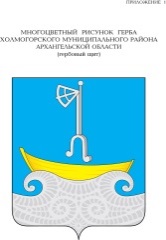 АДМИНИСТРАЦИЯ ХОЛМОГОРСКОГО МУНИЦИПАЛЬНОГО ОКРУГА АРХАНГЕЛЬСКОЙ ОБЛАСТИП О С Т А Н О В Л Е Н И Еот 09 января 2023 г. № 21с. ХолмогорыОб утверждении муниципальной программы «Развитие жилищно-коммунального хозяйства в Холмогорском муниципальном округе Архангельской области»(в редакции постановлений от 16.06.2023г. № 229, от 04.08.2023г. № 271, от 20.10.2023г. № 314)Руководствуясь Бюджетным кодексом Российской Федерации, статьей 15 Федерального закона от 06 октября 2003 года № 131-ФЗ «Об общих принципах организации местного самоуправления в Российской Федерации», постановлением администрации Холмогорского муниципального округа Архангельской области от 16 декабря 2022 года № 3 «Об утверждении Порядка разработки, реализации и оценки эффективности муниципальных программ Холмогорского муниципального округа Архангельской области», администрация Холмогорского муниципального округа Архангельской области  п о с т а н о в л я е т :1.	Утвердить прилагаемую муниципальную программу «Развитие жилищно-коммунального хозяйства в Холмогорском муниципальном  округе Архангельской области».2.	Настоящее постановление вступает в силу со дня его официального опубликования в газете «Холмогорский вестник» и применяется с 1 января 2023 года.Временно исполняющий обязанности главы Холмогорского муниципального округа Архангельской области  				               В.В. ДиановУТВЕРЖДЕНАпостановлением администрацииХолмогорского муниципального округа  Архангельской областиот 09 января 2023  г. № 21(в редакции постановлений от 16.06.2023г. № 229, от 04.08.2023г. № 271, от 20.10.2023г. № 314)МУНИЦИПАЛЬНАЯ ПРОГРАММА «Развитие жилищно-коммунального хозяйства в Холмогорском муниципальном округе Архангельской области»ПАСПОРТ муниципальной программы «Развитие жилищно-коммунального хозяйства в Холмогорском муниципальном округе Архангельской области»I. Приоритеты деятельности в сфере реализации муниципальной программыПриоритетным направлением деятельности органов местного самоуправления в сфере жилищно-коммунального комплекса является создание комфортных условий для проживания граждан на территории Холмогорского муниципального округа Архангельской области.Основной целью муниципальной программы является предоставление коммунальных услуг надлежащего  качества. Для этого необходимо развитие коммунальной инфраструктуры. Значительную актуальность имеет увеличение качества услуг водоснабжения и водоотведения.    В целях развития энергосбережения в рамках Программы реализуются мероприятия  в области повышения энергоэффективности.При разработке Программы учтены следующие нормативно-правовые акты:Указ Президента РФ от 7 мая 2018 г. № 204 "О национальных целях и стратегических задачах развития Российской Федерации на период до 2024 года";приказ Минэнерго России от 30.06.2014 № 398 "Об утверждении требований к форме программ в области энергосбережения и повышения энергетической эффективности организаций с участием государства и муниципального образования, организаций, осуществляющих регулируемые виды деятельности, и отчетности о ходе их реализации";постановление администрации Холмогорского муниципального округа Архангельской области от 16 декабря 2022 г. № 3 «Об утверждении Порядка разработки, реализации и оценки эффективности муниципальных программ Холмогорского муниципального округа Архангельской области»; распоряжением администрации МО «Холмогорский муниципальный район» от 28 июня 2022 года № 842 «Об утверждении Перечня муниципальных программ муниципального образования «Холмогорский муниципальный район», предлагаемых к разработке в 2022 году».II. Характеристика сферы реализации муниципальной программыУстаревшая система топливно-энергетического комплекса и жилищно - коммунального хозяйства  Холмогорского муниципального округу Архангельской области  не позволяет обеспечивать выполнение требований к качеству коммунальных услуг, поставляемых потребителям. Системы холодного водоснабжения и водоотведения в Холмогорском муниципальном округе Архангельской области эксплуатируется от 17 до 54 лет.  К системам водоснабжения относятся насосные станции водозабора в количестве 15 сооружений и 5 станций очистки воды. К системам водоотведения относятся канализационно- насосные станции в количестве  19 единиц, станции биологической очистки в количестве 10 сооружений. Сверхнормативные сроки эксплуатации оборудования приводят к аварийным и техническим эксплуатационным неисправностям.  Модернизация объектов топливно-энергетического комплекса и жилищно - коммунального хозяйства позволит:повысить эффективность, качество жилищно-коммунальных услуг;повысить надежность работы инженерных систем жизнеобеспечения, комфортность и безопасность условий проживания. На территории Холмогорского муниципального округа Архангельской области  к 2023 году выполнены требования федерального закона № 261-ФЗ «Об энергосбережении и повышении энергетической эффективности и о внесении изменений в отдельные законодательные акты Российской Федерации» в части установки приборов учета энергетических ресурсов и воды в большинстве бюджетных учреждений. Однако вопрос установки приборов учета энергетических ресурсов и воды в бюджетных учреждениях остается актуальным.В результате проведенных энергосберегающих мероприятий и мероприятий по установке приборов учета в бюджетных учреждениях района снизилось потребление топливно-энергетических ресурсов: тепловая энергия – на 20%, холодное водоснабжение – на 11%. Потребление электрической энергии незначительно возросло на 1,5% что объясняется увеличением электрических приборов, техники в образовательном процессе.Энергосбережение является актуальным и необходимым условием нормального функционирования всех сфер деятельности района. При непрерывном росте цен на энергоресурсы, только повышение эффективности использования энергоносителей, позволит добиться экономии как топливно – энергетических, так и финансовых ресурсов На территории Холмогорского муниципального округа Архангельской области недостаточно развита система учета отпуска  и расходования энергоресурсов на розничном рынке, что не позволяет выстраивать экономически выгодные и эффективные отношения между производителями и потребителями коммунальных услуг.Существующий уровень потребления и энергоемкости экономики и социальной сферы муниципального образования приводит к следующим негативным последствиям:снижению эффективности бюджетных расходов, вызванному ростом доли затрат на оплату коммунальных услуг в общих затратах на муниципальное управление;опережающему росту затрат на оплату коммунальных ресурсов в расходах на содержание муниципальных бюджетных учреждений образования, культуры и вызванному этим снижению эффективности оказания услуг;росту затрат предприятий округа на оплату топливно-энергетических и коммунальных ресурсов, приводящему к снижению конкурентоспособности и рентабельности их деятельности;росту стоимости жилищно-коммунальных услуг при ограниченных возможностях населения самостоятельно регулировать объем их потребления;отсутствие свободных мощностей для подключения новых потребителей.В связи с трудным финансовым положением предприятий, сложной ситуацией в бюджетной сфере округа с каждым годом работа в данном направлении становится все актуальнее.     III. Механизм реализации муниципальной программыОтветственным исполнителем муниципальной программы является администрация Холмогорского муниципального округа Архангельской области, в лице отдела жилищно-коммунального хозяйства администрации Холмогорского муниципального округа Архангельской области.Перечень мероприятий муниципальной программы приведен в приложении № 1 к муниципальной программе.Мероприятия пункта 1.1 перечня мероприятий предусматривают приобретение оборудования его частей и комплектующих для объектов муниципальной собственности, таких как приобретение резервных источников электропитания, ремонт/устройство водоразборных колонок, проводить ежегодную актуализацию схем теплоснабжения/водоснабжения и водоотведения, приобретение воздуходувок на станции биологической очистки, приобретение резервных насосов для скважины на станции  водоочистных сооружениях М. Товра.Мероприятия пункта 3.1 перечня мероприятий предполагает: оснащение  муниципальных учреждений приборами учета энергетических ресурсов в муниципальных казенных учреждениях, замену  люминесцентных светильников на светодиодные.По мероприятиям муниципальной программы   «Развитие жилищно-коммунального хозяйства Холмогорского муниципального округа Архангельской области закупки будут проходить в соответствии с Федеральным законом от 5 апреля 2013 года № 44-ФЗ «О контрактной системе в сфере закупок товаров, работ, услуг для обеспечения государственных и муниципальных нужд».Объемы финансовых средств муниципальной программы являются прогнозными и подлежат ежегодному уточнению.IV. Ожидаемые результаты реализации муниципальной программыРеализация Программы позволит достичь следующих результатов:	 приобрести резервные источники электропитания на объекты первой категории в дер. Рембуево, дер. Данилово, пос. Малая Товра;произвести ремонт 10 шт. водоразборных колонок на территории Холмогорского муниципального округа Архангельской области;к 2026 году произвести устройство 5 водоразборных колонокпровести ежегодную актуализацию схем теплоснабжения/водоснабжения и водоотведения;приобрести две воздуходувки на станции биологической очистки;приобрести один резервный насос для артезианской скважины на               ст. М.Товра;провести энергосберегающие мероприятия в муниципальных бюджетных учреждениях Холмогорского муниципального округа Архангельской области ._______________«ПРИЛОЖЕНИЕ № 1к  муниципальной программе«Развитие жилищно-коммунального хозяйства в Холмогорском муниципальном округе Архангельской области»ПЕРЕЧЕНЬ МЕРОПРИЯТИЙ муниципальной программы «Развитие жилищно-коммунального хозяйства в Холмогорском муниципальном округе Архангельской области»                                                                                                                                                                                                                                                     »;_______________________	«ПРИЛОЖЕНИЕ № 2к  муниципальной программе«Развитие жилищно-коммунальногохозяйства в Холмогорскоммуниципальном  округеАрхангельской области»ПЕРЕЧЕНЬ целевых показателей муниципальной программы                                                                                                                      ».______________Порядок расчета и источники информации о значениях целевых показателей муниципальной программы                                                                                                                                          ». ____________Наименование муниципальной программы«Развитие жилищно-коммунального хозяйства в Холмогорском муниципальном округе Архангельской области»Ответственный исполнитель муниципальной программыОтдел жилищно-коммунального хозяйства Холмогорского муниципального округа Архангельской области  Соисполнители муниципальной  программыТерриториальные органы администрации Холмогорского муниципального округа Архангельской области: (Холмогорский территориальный отдел; Матигорский территориальный отдел; Емецкий территориальный отдел; Луковецкий территориальный отдел).Подрядчики, определяемые на конкурсной основеУчастники муниципальной программыФизические и юридические лица, участвующие в мероприятияхПодпрограммы, в том числе ведомственные целевые программынетЦели муниципальной программыПовышение конкурентоспособности, финансовой устойчивости, энергетической и экологической безопасности системы коммунальной и энергетической инфраструктуры, направленной на обеспечение потребностей социально-экономического развития Холмогорского муниципального округа Архангельской области ;Создание комфортных и безопасных условий для проживания граждан на территории Холмогорского муниципального округа Архангельской областиЗадачи муниципальной программы 1. Повышение устойчивости и надежности функционирования инфраструктуры жизнеобеспечения населения Холмогорского муниципального округа Архангельской области 2. Текущий, капитальный ремонт муниципального жилищного фонда и содержание муниципального жилищного фонда3.  Сокращение объема потерь энергетических ресурсов в процессе эксплуатации муниципальных зданий и уменьшение объема потребления энергетических ресурсов с сохранением полезного эффекта от их использования. Сроки и этапы реализации муниципальной программы2023 - 2026 годы. Программа реализуется в один этапЦелевые показатели эффективности реализации муниципальной программы1. Доля жителей, пользующихся одновременно централизованными системами водоснабжения и водоотведения 2. Удовлетворенность населения качеством жилищно – коммунальных услуг3. Показатель надежности и энергетической эффективности в теплоснабжении 4. Показатель надежности и энергетической эффективности в водоснабжении5. Показатель надежности и энергетической эффективности в водоотведении6. Содержание МКД 7. Удельный расход энергетических ресурсов муниципальными учреждениями (электроэнергия; тепловая энергия; холодная вода)Объемы и источники финансирования муниципальной программыобщий объем финансирования – 49969, 16151 тыс. рублей, в том числе:                        
средства федерального бюджета – 0,0 тыс. рублей;                                     средства областного бюджета – 518,82418 тыс. рублей;                                     
средства местного бюджета -  49450,33733 тыс. рублей;внебюджетные источники – 0,0 тыс. рублей;    иные источники – 0,0 тыс. рублей.НаименованиемероприятияНаименованиемероприятияОтветственныйисполнитель,соисполнители, участникиОтветственныйисполнитель,соисполнители, участникиИсточникфинансированияОбъем финансирования, тыс. рублейОбъем финансирования, тыс. рублейОбъем финансирования, тыс. рублейОбъем финансирования, тыс. рублейОбъем финансирования, тыс. рублейОбъем финансирования, тыс. рублейОбъем финансирования, тыс. рублейОбъем финансирования, тыс. рублейПоказателирезультатареализациимероприятияпо годамСвязь с целевыми показателями программы (подпрограмм)НаименованиемероприятияНаименованиемероприятияОтветственныйисполнитель,соисполнители, участникиОтветственныйисполнитель,соисполнители, участникиИсточникфинансированиявсего2023 год2023 год2024 год2024 год2025 год2025 год2026 годПоказателирезультатареализациимероприятияпо годамСвязь с целевыми показателями программы (подпрограмм)1122345566778910Цель муниципальной программы: повышение конкурентоспособности, финансовой устойчивости, энергетической и экологической безопасности системы коммунальной и энергетической инфраструктуры, направленной на обеспечение потребностей социально-экономического развития Холмогорского муниципального округа Архангельской области; Создание комфортных и безопасных условий для проживания граждан на территории Холмогорского муниципального округа Архангельской области.Цель муниципальной программы: повышение конкурентоспособности, финансовой устойчивости, энергетической и экологической безопасности системы коммунальной и энергетической инфраструктуры, направленной на обеспечение потребностей социально-экономического развития Холмогорского муниципального округа Архангельской области; Создание комфортных и безопасных условий для проживания граждан на территории Холмогорского муниципального округа Архангельской области.Цель муниципальной программы: повышение конкурентоспособности, финансовой устойчивости, энергетической и экологической безопасности системы коммунальной и энергетической инфраструктуры, направленной на обеспечение потребностей социально-экономического развития Холмогорского муниципального округа Архангельской области; Создание комфортных и безопасных условий для проживания граждан на территории Холмогорского муниципального округа Архангельской области.Цель муниципальной программы: повышение конкурентоспособности, финансовой устойчивости, энергетической и экологической безопасности системы коммунальной и энергетической инфраструктуры, направленной на обеспечение потребностей социально-экономического развития Холмогорского муниципального округа Архангельской области; Создание комфортных и безопасных условий для проживания граждан на территории Холмогорского муниципального округа Архангельской области.Цель муниципальной программы: повышение конкурентоспособности, финансовой устойчивости, энергетической и экологической безопасности системы коммунальной и энергетической инфраструктуры, направленной на обеспечение потребностей социально-экономического развития Холмогорского муниципального округа Архангельской области; Создание комфортных и безопасных условий для проживания граждан на территории Холмогорского муниципального округа Архангельской области.Цель муниципальной программы: повышение конкурентоспособности, финансовой устойчивости, энергетической и экологической безопасности системы коммунальной и энергетической инфраструктуры, направленной на обеспечение потребностей социально-экономического развития Холмогорского муниципального округа Архангельской области; Создание комфортных и безопасных условий для проживания граждан на территории Холмогорского муниципального округа Архангельской области.Цель муниципальной программы: повышение конкурентоспособности, финансовой устойчивости, энергетической и экологической безопасности системы коммунальной и энергетической инфраструктуры, направленной на обеспечение потребностей социально-экономического развития Холмогорского муниципального округа Архангельской области; Создание комфортных и безопасных условий для проживания граждан на территории Холмогорского муниципального округа Архангельской области.Цель муниципальной программы: повышение конкурентоспособности, финансовой устойчивости, энергетической и экологической безопасности системы коммунальной и энергетической инфраструктуры, направленной на обеспечение потребностей социально-экономического развития Холмогорского муниципального округа Архангельской области; Создание комфортных и безопасных условий для проживания граждан на территории Холмогорского муниципального округа Архангельской области.Цель муниципальной программы: повышение конкурентоспособности, финансовой устойчивости, энергетической и экологической безопасности системы коммунальной и энергетической инфраструктуры, направленной на обеспечение потребностей социально-экономического развития Холмогорского муниципального округа Архангельской области; Создание комфортных и безопасных условий для проживания граждан на территории Холмогорского муниципального округа Архангельской области.Цель муниципальной программы: повышение конкурентоспособности, финансовой устойчивости, энергетической и экологической безопасности системы коммунальной и энергетической инфраструктуры, направленной на обеспечение потребностей социально-экономического развития Холмогорского муниципального округа Архангельской области; Создание комфортных и безопасных условий для проживания граждан на территории Холмогорского муниципального округа Архангельской области.Цель муниципальной программы: повышение конкурентоспособности, финансовой устойчивости, энергетической и экологической безопасности системы коммунальной и энергетической инфраструктуры, направленной на обеспечение потребностей социально-экономического развития Холмогорского муниципального округа Архангельской области; Создание комфортных и безопасных условий для проживания граждан на территории Холмогорского муниципального округа Архангельской области.Цель муниципальной программы: повышение конкурентоспособности, финансовой устойчивости, энергетической и экологической безопасности системы коммунальной и энергетической инфраструктуры, направленной на обеспечение потребностей социально-экономического развития Холмогорского муниципального округа Архангельской области; Создание комфортных и безопасных условий для проживания граждан на территории Холмогорского муниципального округа Архангельской области.Цель муниципальной программы: повышение конкурентоспособности, финансовой устойчивости, энергетической и экологической безопасности системы коммунальной и энергетической инфраструктуры, направленной на обеспечение потребностей социально-экономического развития Холмогорского муниципального округа Архангельской области; Создание комфортных и безопасных условий для проживания граждан на территории Холмогорского муниципального округа Архангельской области.Цель муниципальной программы: повышение конкурентоспособности, финансовой устойчивости, энергетической и экологической безопасности системы коммунальной и энергетической инфраструктуры, направленной на обеспечение потребностей социально-экономического развития Холмогорского муниципального округа Архангельской области; Создание комфортных и безопасных условий для проживания граждан на территории Холмогорского муниципального округа Архангельской области.Цель муниципальной программы: повышение конкурентоспособности, финансовой устойчивости, энергетической и экологической безопасности системы коммунальной и энергетической инфраструктуры, направленной на обеспечение потребностей социально-экономического развития Холмогорского муниципального округа Архангельской области; Создание комфортных и безопасных условий для проживания граждан на территории Холмогорского муниципального округа Архангельской области.Задача 1   Повышение устойчивости и надежности функционирования инфраструктуры жизнеобеспечения населения Холмогорского муниципального округа Архангельской области  Задача 1   Повышение устойчивости и надежности функционирования инфраструктуры жизнеобеспечения населения Холмогорского муниципального округа Архангельской области  Задача 1   Повышение устойчивости и надежности функционирования инфраструктуры жизнеобеспечения населения Холмогорского муниципального округа Архангельской области  Задача 1   Повышение устойчивости и надежности функционирования инфраструктуры жизнеобеспечения населения Холмогорского муниципального округа Архангельской области  Задача 1   Повышение устойчивости и надежности функционирования инфраструктуры жизнеобеспечения населения Холмогорского муниципального округа Архангельской области  Задача 1   Повышение устойчивости и надежности функционирования инфраструктуры жизнеобеспечения населения Холмогорского муниципального округа Архангельской области  Задача 1   Повышение устойчивости и надежности функционирования инфраструктуры жизнеобеспечения населения Холмогорского муниципального округа Архангельской области  Задача 1   Повышение устойчивости и надежности функционирования инфраструктуры жизнеобеспечения населения Холмогорского муниципального округа Архангельской области  Задача 1   Повышение устойчивости и надежности функционирования инфраструктуры жизнеобеспечения населения Холмогорского муниципального округа Архангельской области  Задача 1   Повышение устойчивости и надежности функционирования инфраструктуры жизнеобеспечения населения Холмогорского муниципального округа Архангельской области  Задача 1   Повышение устойчивости и надежности функционирования инфраструктуры жизнеобеспечения населения Холмогорского муниципального округа Архангельской области  Задача 1   Повышение устойчивости и надежности функционирования инфраструктуры жизнеобеспечения населения Холмогорского муниципального округа Архангельской области  Задача 1   Повышение устойчивости и надежности функционирования инфраструктуры жизнеобеспечения населения Холмогорского муниципального округа Архангельской области  Задача 1   Повышение устойчивости и надежности функционирования инфраструктуры жизнеобеспечения населения Холмогорского муниципального округа Архангельской области  Задача 1   Повышение устойчивости и надежности функционирования инфраструктуры жизнеобеспечения населения Холмогорского муниципального округа Архангельской области  1.1.  Приобретение  оборудования его частей и комплектующих для объектов  муниципальной собственности1.1.  Приобретение  оборудования его частей и комплектующих для объектов  муниципальной собственностиОтдел ЖКХ округа/Территориальные органы администрации Холмогорского муниципального округа Архангельской областиОтдел ЖКХ округа/Территориальные органы администрации Холмогорского муниципального округа Архангельской областиитого1520,16151755,99275755,99275509,16876509,16876127,5127,5127,5Пункт 1.1., 1.2. Перечня целевых показателей муниципальной программы (Далее – Перечень) 1.1.  Приобретение  оборудования его частей и комплектующих для объектов  муниципальной собственности1.1.  Приобретение  оборудования его частей и комплектующих для объектов  муниципальной собственностиОтдел ЖКХ округа/Территориальные органы администрации Холмогорского муниципального округа Архангельской областиОтдел ЖКХ округа/Территориальные органы администрации Холмогорского муниципального округа Архангельской областифедеральный бюджет0,00,00,00,00,00,00,00,0Пункт 1.1., 1.2. Перечня целевых показателей муниципальной программы (Далее – Перечень) 1.1.  Приобретение  оборудования его частей и комплектующих для объектов  муниципальной собственности1.1.  Приобретение  оборудования его частей и комплектующих для объектов  муниципальной собственностиОтдел ЖКХ округа/Территориальные органы администрации Холмогорского муниципального округа Архангельской областиОтдел ЖКХ округа/Территориальные органы администрации Холмогорского муниципального округа Архангельской областиобластной бюджет  518, 82418518, 82418518, 824180,00,00,00,00,0Пункт 1.1., 1.2. Перечня целевых показателей муниципальной программы (Далее – Перечень) 1.1.  Приобретение  оборудования его частей и комплектующих для объектов  муниципальной собственности1.1.  Приобретение  оборудования его частей и комплектующих для объектов  муниципальной собственностиОтдел ЖКХ округа/Территориальные органы администрации Холмогорского муниципального округа Архангельской областиОтдел ЖКХ округа/Территориальные органы администрации Холмогорского муниципального округа Архангельской областиместный бюджет1001,33733237,16857237,16857509,16876509,16876127,5127,5127,5Пункт 1.1., 1.2. Перечня целевых показателей муниципальной программы (Далее – Перечень) 1.1.  Приобретение  оборудования его частей и комплектующих для объектов  муниципальной собственности1.1.  Приобретение  оборудования его частей и комплектующих для объектов  муниципальной собственностиОтдел ЖКХ округа/Территориальные органы администрации Холмогорского муниципального округа Архангельской областиОтдел ЖКХ округа/Территориальные органы администрации Холмогорского муниципального округа Архангельской областииные источники0,00,00,00,00,00,00,00,0Пункт 1.1., 1.2. Перечня целевых показателей муниципальной программы (Далее – Перечень) 1.1.  Приобретение  оборудования его частей и комплектующих для объектов  муниципальной собственности1.1.  Приобретение  оборудования его частей и комплектующих для объектов  муниципальной собственностиОтдел ЖКХ округа/Территориальные органы администрации Холмогорского муниципального округа Архангельской областиОтдел ЖКХ округа/Территориальные органы администрации Холмогорского муниципального округа Архангельской областивнебюджетные      средства0,00,00,00,00,00,00,00,0Пункт 1.1., 1.2. Перечня целевых показателей муниципальной программы (Далее – Перечень) 1.1.1.  Разработка единой схемы теплоснабжения, водоснабжения, водоотведения/программ комплексного развития коммунальной инфраструктуры 1.1.1.  Разработка единой схемы теплоснабжения, водоснабжения, водоотведения/программ комплексного развития коммунальной инфраструктуры Отдел ЖКХ округа/Территориальные органы  администрации Холмогорского муниципального округа Архангельской областиОтдел ЖКХ округа/Территориальные органы  администрации Холмогорского муниципального округа Архангельской областиитого0,00,00,00,00,00,00,00,0 разработка единой схемы  теплоснабжения, водоснабжения, водоотведения/программ комплексного развития коммунальной инфраструктурыПункт 1.1.,            1.2., 1.5. Перечня  1.1.1.  Разработка единой схемы теплоснабжения, водоснабжения, водоотведения/программ комплексного развития коммунальной инфраструктуры 1.1.1.  Разработка единой схемы теплоснабжения, водоснабжения, водоотведения/программ комплексного развития коммунальной инфраструктуры Отдел ЖКХ округа/Территориальные органы  администрации Холмогорского муниципального округа Архангельской областиОтдел ЖКХ округа/Территориальные органы  администрации Холмогорского муниципального округа Архангельской областифедеральный бюджет0,00,00,00,00,00,00,00,0 разработка единой схемы  теплоснабжения, водоснабжения, водоотведения/программ комплексного развития коммунальной инфраструктурыПункт 1.1.,            1.2., 1.5. Перечня  1.1.1.  Разработка единой схемы теплоснабжения, водоснабжения, водоотведения/программ комплексного развития коммунальной инфраструктуры 1.1.1.  Разработка единой схемы теплоснабжения, водоснабжения, водоотведения/программ комплексного развития коммунальной инфраструктуры Отдел ЖКХ округа/Территориальные органы  администрации Холмогорского муниципального округа Архангельской областиОтдел ЖКХ округа/Территориальные органы  администрации Холмогорского муниципального округа Архангельской областиобластной бюджет  0,00,00,00,00,00,00,00,0 разработка единой схемы  теплоснабжения, водоснабжения, водоотведения/программ комплексного развития коммунальной инфраструктурыПункт 1.1.,            1.2., 1.5. Перечня  1.1.1.  Разработка единой схемы теплоснабжения, водоснабжения, водоотведения/программ комплексного развития коммунальной инфраструктуры 1.1.1.  Разработка единой схемы теплоснабжения, водоснабжения, водоотведения/программ комплексного развития коммунальной инфраструктуры Отдел ЖКХ округа/Территориальные органы  администрации Холмогорского муниципального округа Архангельской областиОтдел ЖКХ округа/Территориальные органы  администрации Холмогорского муниципального округа Архангельской областиместный  бюджет0,00,00,00,00,00,00,00,0 разработка единой схемы  теплоснабжения, водоснабжения, водоотведения/программ комплексного развития коммунальной инфраструктурыПункт 1.1.,            1.2., 1.5. Перечня  1.1.1.  Разработка единой схемы теплоснабжения, водоснабжения, водоотведения/программ комплексного развития коммунальной инфраструктуры 1.1.1.  Разработка единой схемы теплоснабжения, водоснабжения, водоотведения/программ комплексного развития коммунальной инфраструктуры Отдел ЖКХ округа/Территориальные органы  администрации Холмогорского муниципального округа Архангельской областиОтдел ЖКХ округа/Территориальные органы  администрации Холмогорского муниципального округа Архангельской областииные источники0,00,00,00,00,00,00,00,0 разработка единой схемы  теплоснабжения, водоснабжения, водоотведения/программ комплексного развития коммунальной инфраструктурыПункт 1.1.,            1.2., 1.5. Перечня  1.1.1.  Разработка единой схемы теплоснабжения, водоснабжения, водоотведения/программ комплексного развития коммунальной инфраструктуры 1.1.1.  Разработка единой схемы теплоснабжения, водоснабжения, водоотведения/программ комплексного развития коммунальной инфраструктуры Отдел ЖКХ округа/Территориальные органы  администрации Холмогорского муниципального округа Архангельской областиОтдел ЖКХ округа/Территориальные органы  администрации Холмогорского муниципального округа Архангельской областивнебюджетные      средства0,00,00,00,00,00,00,00,0 разработка единой схемы  теплоснабжения, водоснабжения, водоотведения/программ комплексного развития коммунальной инфраструктурыПункт 1.1.,            1.2., 1.5. Перечня  1.1.2.  Приобретение резервных источников электропитания на объекты первой категории 1.1.2.  Приобретение резервных источников электропитания на объекты первой категории Отдел ЖКХ округа/Территориальные органы администрации Холмогорского муниципального округа Архангельской области  Отдел ЖКХ округа/Территориальные органы администрации Холмогорского муниципального округа Архангельской области  итого755,99275755,99275755,992750,000,000,00,00,02023 год  дер. Рембуево, приобретение РИСЭ  Пункт 1.1.,              1.2.Перечня  1.1.2.  Приобретение резервных источников электропитания на объекты первой категории 1.1.2.  Приобретение резервных источников электропитания на объекты первой категории Отдел ЖКХ округа/Территориальные органы администрации Холмогорского муниципального округа Архангельской области  Отдел ЖКХ округа/Территориальные органы администрации Холмогорского муниципального округа Архангельской области  федеральный бюджет0,00,00,00,00,00,00,00,02023 год  дер. Рембуево, приобретение РИСЭ  Пункт 1.1.,              1.2.Перечня  1.1.2.  Приобретение резервных источников электропитания на объекты первой категории 1.1.2.  Приобретение резервных источников электропитания на объекты первой категории Отдел ЖКХ округа/Территориальные органы администрации Холмогорского муниципального округа Архангельской области  Отдел ЖКХ округа/Территориальные органы администрации Холмогорского муниципального округа Архангельской области  областной бюджет  518, 82418518, 82418518, 824180,00,00,00,00,02023 год  дер. Рембуево, приобретение РИСЭ  Пункт 1.1.,              1.2.Перечня  1.1.2.  Приобретение резервных источников электропитания на объекты первой категории 1.1.2.  Приобретение резервных источников электропитания на объекты первой категории Отдел ЖКХ округа/Территориальные органы администрации Холмогорского муниципального округа Архангельской области  Отдел ЖКХ округа/Территориальные органы администрации Холмогорского муниципального округа Архангельской области  местный бюджет237,16857237,16857237,168570,000,000,00,00,02023 год  дер. Рембуево, приобретение РИСЭ  Пункт 1.1.,              1.2.Перечня  1.1.2.  Приобретение резервных источников электропитания на объекты первой категории 1.1.2.  Приобретение резервных источников электропитания на объекты первой категории Отдел ЖКХ округа/Территориальные органы администрации Холмогорского муниципального округа Архангельской области  Отдел ЖКХ округа/Территориальные органы администрации Холмогорского муниципального округа Архангельской области  иные источники0,00,00,00,00,00,00,00,02023 год  дер. Рембуево, приобретение РИСЭ  Пункт 1.1.,              1.2.Перечня  1.1.2.  Приобретение резервных источников электропитания на объекты первой категории 1.1.2.  Приобретение резервных источников электропитания на объекты первой категории Отдел ЖКХ округа/Территориальные органы администрации Холмогорского муниципального округа Архангельской области  Отдел ЖКХ округа/Территориальные органы администрации Холмогорского муниципального округа Архангельской области  внебюджетные      средства0,00,00,00,00,00,00,00,02023 год  дер. Рембуево, приобретение РИСЭ  Пункт 1.1.,              1.2.Перечня  1.1.3.  Приобретение насосов  (объекты водоснабжения/ водоотведения)1.1.3.  Приобретение насосов  (объекты водоснабжения/ водоотведения)Отдел ЖКХ округа/Территориальные органы администрации Холмогорского муниципального округа Архангельской области  Отдел ЖКХ округа/Территориальные органы администрации Холмогорского муниципального округа Архангельской области  итого0,00,00,00,00,00,00,00,0Пункт 1.1.,             1.2., 1.4.Перечня  1.1.3.  Приобретение насосов  (объекты водоснабжения/ водоотведения)1.1.3.  Приобретение насосов  (объекты водоснабжения/ водоотведения)Отдел ЖКХ округа/Территориальные органы администрации Холмогорского муниципального округа Архангельской области  Отдел ЖКХ округа/Территориальные органы администрации Холмогорского муниципального округа Архангельской области  федеральный бюджет0,00,00,00,00,00,00,00,0Пункт 1.1.,             1.2., 1.4.Перечня  1.1.3.  Приобретение насосов  (объекты водоснабжения/ водоотведения)1.1.3.  Приобретение насосов  (объекты водоснабжения/ водоотведения)Отдел ЖКХ округа/Территориальные органы администрации Холмогорского муниципального округа Архангельской области  Отдел ЖКХ округа/Территориальные органы администрации Холмогорского муниципального округа Архангельской области  областной бюджет  0,00,00,00,00,00,00,00,0Пункт 1.1.,             1.2., 1.4.Перечня  1.1.3.  Приобретение насосов  (объекты водоснабжения/ водоотведения)1.1.3.  Приобретение насосов  (объекты водоснабжения/ водоотведения)Отдел ЖКХ округа/Территориальные органы администрации Холмогорского муниципального округа Архангельской области  Отдел ЖКХ округа/Территориальные органы администрации Холмогорского муниципального округа Архангельской области  местный  бюджет0,00,00,00,00,00,00,00,0Пункт 1.1.,             1.2., 1.4.Перечня  1.1.3.  Приобретение насосов  (объекты водоснабжения/ водоотведения)1.1.3.  Приобретение насосов  (объекты водоснабжения/ водоотведения)Отдел ЖКХ округа/Территориальные органы администрации Холмогорского муниципального округа Архангельской области  Отдел ЖКХ округа/Территориальные органы администрации Холмогорского муниципального округа Архангельской области  внебюджетные      средства источники0,00,00,00,00,00,00,00,0Пункт 1.1.,             1.2., 1.4.Перечня  1.1.4  Устройство/ремонт водоразборных колонок /общественных колодцев 1.1.4  Устройство/ремонт водоразборных колонок /общественных колодцев Отдел ЖКХ округа/Территориальные органы  администрации Холмогорского муниципального округа Архангельской областиОтдел ЖКХ округа/Территориальные органы  администрации Холмогорского муниципального округа Архангельской областиитого0,00,00,00,00,00,00,00,0Устройство/ремонт водоразборных колонок /общественных колодцевПункт 1.2., 1.4. Перечня  1.1.4  Устройство/ремонт водоразборных колонок /общественных колодцев 1.1.4  Устройство/ремонт водоразборных колонок /общественных колодцев Отдел ЖКХ округа/Территориальные органы  администрации Холмогорского муниципального округа Архангельской областиОтдел ЖКХ округа/Территориальные органы  администрации Холмогорского муниципального округа Архангельской областифедеральный бюджет0,00,00,00,00,00,00,00,0Устройство/ремонт водоразборных колонок /общественных колодцевПункт 1.2., 1.4. Перечня  1.1.4  Устройство/ремонт водоразборных колонок /общественных колодцев 1.1.4  Устройство/ремонт водоразборных колонок /общественных колодцев Отдел ЖКХ округа/Территориальные органы  администрации Холмогорского муниципального округа Архангельской областиОтдел ЖКХ округа/Территориальные органы  администрации Холмогорского муниципального округа Архангельской областиобластной бюджет  0,00,00,00,00,00,00,00,0Устройство/ремонт водоразборных колонок /общественных колодцевПункт 1.2., 1.4. Перечня  1.1.4  Устройство/ремонт водоразборных колонок /общественных колодцев 1.1.4  Устройство/ремонт водоразборных колонок /общественных колодцев Отдел ЖКХ округа/Территориальные органы  администрации Холмогорского муниципального округа Архангельской областиОтдел ЖКХ округа/Территориальные органы  администрации Холмогорского муниципального округа Архангельской областиместный бюджет0,00,00,00,00,00,00,00,0Устройство/ремонт водоразборных колонок /общественных колодцевПункт 1.2., 1.4. Перечня  1.1.4  Устройство/ремонт водоразборных колонок /общественных колодцев 1.1.4  Устройство/ремонт водоразборных колонок /общественных колодцев Отдел ЖКХ округа/Территориальные органы  администрации Холмогорского муниципального округа Архангельской областиОтдел ЖКХ округа/Территориальные органы  администрации Холмогорского муниципального округа Архангельской областииные источники0,00,00,00,00,00,00,00,0Устройство/ремонт водоразборных колонок /общественных колодцевПункт 1.2., 1.4. Перечня  1.1.4  Устройство/ремонт водоразборных колонок /общественных колодцев 1.1.4  Устройство/ремонт водоразборных колонок /общественных колодцев Отдел ЖКХ округа/Территориальные органы  администрации Холмогорского муниципального округа Архангельской областиОтдел ЖКХ округа/Территориальные органы  администрации Холмогорского муниципального округа Архангельской областивнебюджетные      средства0,00,00,00,00,00,00,00,0Устройство/ремонт водоразборных колонок /общественных колодцевПункт 1.2., 1.4. Перечня  1.1.5.  Актуализация схем водоснабжения и водоотведения/ теплоснабжения  1.1.5.  Актуализация схем водоснабжения и водоотведения/ теплоснабжения  Отдел ЖКХ округа/Территориальные органы администрации Холмогорского муниципального округа Архангельской области  Отдел ЖКХ округа/Территориальные органы администрации Холмогорского муниципального округа Архангельской области  итого0,00,00,00,00,00,00,00,0Актуализация схем водоснабжения и водоотведения/ теплоснабжения сельских поселений Холмогорского муниципального округа  Пункт 1.3.,             1.4., 1.5. Перечня 1.1.5.  Актуализация схем водоснабжения и водоотведения/ теплоснабжения  1.1.5.  Актуализация схем водоснабжения и водоотведения/ теплоснабжения  Отдел ЖКХ округа/Территориальные органы администрации Холмогорского муниципального округа Архангельской области  Отдел ЖКХ округа/Территориальные органы администрации Холмогорского муниципального округа Архангельской области  федеральный бюджет0,00,00,00,00,00,00,00,0Актуализация схем водоснабжения и водоотведения/ теплоснабжения сельских поселений Холмогорского муниципального округа  Пункт 1.3.,             1.4., 1.5. Перечня 1.1.5.  Актуализация схем водоснабжения и водоотведения/ теплоснабжения  1.1.5.  Актуализация схем водоснабжения и водоотведения/ теплоснабжения  Отдел ЖКХ округа/Территориальные органы администрации Холмогорского муниципального округа Архангельской области  Отдел ЖКХ округа/Территориальные органы администрации Холмогорского муниципального округа Архангельской области  областной бюджет  0,00,00,00,00,00,00,00,0Актуализация схем водоснабжения и водоотведения/ теплоснабжения сельских поселений Холмогорского муниципального округа  Пункт 1.3.,             1.4., 1.5. Перечня 1.1.5.  Актуализация схем водоснабжения и водоотведения/ теплоснабжения  1.1.5.  Актуализация схем водоснабжения и водоотведения/ теплоснабжения  Отдел ЖКХ округа/Территориальные органы администрации Холмогорского муниципального округа Архангельской области  Отдел ЖКХ округа/Территориальные органы администрации Холмогорского муниципального округа Архангельской области  местный  бюджет0,00,00,00,00,00,00,00,0Актуализация схем водоснабжения и водоотведения/ теплоснабжения сельских поселений Холмогорского муниципального округа  Пункт 1.3.,             1.4., 1.5. Перечня 1.1.5.  Актуализация схем водоснабжения и водоотведения/ теплоснабжения  1.1.5.  Актуализация схем водоснабжения и водоотведения/ теплоснабжения  Отдел ЖКХ округа/Территориальные органы администрации Холмогорского муниципального округа Архангельской области  Отдел ЖКХ округа/Территориальные органы администрации Холмогорского муниципального округа Архангельской области  иные источники0,00,00,00,00,00,00,00,0Актуализация схем водоснабжения и водоотведения/ теплоснабжения сельских поселений Холмогорского муниципального округа  Пункт 1.3.,             1.4., 1.5. Перечня 1.1.5.  Актуализация схем водоснабжения и водоотведения/ теплоснабжения  1.1.5.  Актуализация схем водоснабжения и водоотведения/ теплоснабжения  Отдел ЖКХ округа/Территориальные органы администрации Холмогорского муниципального округа Архангельской области  Отдел ЖКХ округа/Территориальные органы администрации Холмогорского муниципального округа Архангельской области  внебюджетные      средства0,00,00,00,00,00,00,00,0Актуализация схем водоснабжения и водоотведения/ теплоснабжения сельских поселений Холмогорского муниципального округа  Пункт 1.3.,             1.4., 1.5. Перечня 1.1.6. Проведение анализов питьевой воды1.1.6. Проведение анализов питьевой водыОтдел ЖКХ округа/Территориальные органы  администрации Холмогорского муниципального округа Архангельской областиОтдел ЖКХ округа/Территориальные органы  администрации Холмогорского муниципального округа Архангельской областиитого255,00,00,00,00,0127,5127,5127,5Проведение анализов питьевой воды из водных объектов на территории Холмогорского муниципального округа Пункт 1.2., 1.4. Перечня  1.1.6. Проведение анализов питьевой воды1.1.6. Проведение анализов питьевой водыОтдел ЖКХ округа/Территориальные органы  администрации Холмогорского муниципального округа Архангельской областиОтдел ЖКХ округа/Территориальные органы  администрации Холмогорского муниципального округа Архангельской областифедеральный бюджет0,00,00,00,00,00,00,00,0Проведение анализов питьевой воды из водных объектов на территории Холмогорского муниципального округа Пункт 1.2., 1.4. Перечня  1.1.6. Проведение анализов питьевой воды1.1.6. Проведение анализов питьевой водыОтдел ЖКХ округа/Территориальные органы  администрации Холмогорского муниципального округа Архангельской областиОтдел ЖКХ округа/Территориальные органы  администрации Холмогорского муниципального округа Архангельской областиобластной бюджет  0,00,00,00,00,00,00,00,0Проведение анализов питьевой воды из водных объектов на территории Холмогорского муниципального округа Пункт 1.2., 1.4. Перечня  1.1.6. Проведение анализов питьевой воды1.1.6. Проведение анализов питьевой водыОтдел ЖКХ округа/Территориальные органы  администрации Холмогорского муниципального округа Архангельской областиОтдел ЖКХ округа/Территориальные органы  администрации Холмогорского муниципального округа Архангельской областиместный бюджет255,00,00,00,00,0127,5127,5127,5Проведение анализов питьевой воды из водных объектов на территории Холмогорского муниципального округа Пункт 1.2., 1.4. Перечня  1.1.6. Проведение анализов питьевой воды1.1.6. Проведение анализов питьевой водыОтдел ЖКХ округа/Территориальные органы  администрации Холмогорского муниципального округа Архангельской областиОтдел ЖКХ округа/Территориальные органы  администрации Холмогорского муниципального округа Архангельской областииные источники0,00,00,00,00,00,00,00,0Проведение анализов питьевой воды из водных объектов на территории Холмогорского муниципального округа Пункт 1.2., 1.4. Перечня  1.1.6. Проведение анализов питьевой воды1.1.6. Проведение анализов питьевой водыОтдел ЖКХ округа/Территориальные органы  администрации Холмогорского муниципального округа Архангельской областиОтдел ЖКХ округа/Территориальные органы  администрации Холмогорского муниципального округа Архангельской областивнебюджетные      средства0,00,00,00,00,00,00,00,0Проведение анализов питьевой воды из водных объектов на территории Холмогорского муниципального округа Пункт 1.2., 1.4. Перечня  1.1.7. Оплата аренды опор линий электропередач для размещения светильников уличного освещения1.1.7. Оплата аренды опор линий электропередач для размещения светильников уличного освещенияОтдел ЖКХ округа/Территориальные органы администрации Холмогорского муниципального округа Архангельской области  Отдел ЖКХ округа/Территориальные органы администрации Холмогорского муниципального округа Архангельской области  итого509,168760,00,0509,16876509,168760,00,00,0Оплата аренды  658 шт. опор линий электропередач для размещения светильников уличного освещенияПункт 1.2., 1.4. Перечня  1.1.7. Оплата аренды опор линий электропередач для размещения светильников уличного освещения1.1.7. Оплата аренды опор линий электропередач для размещения светильников уличного освещенияОтдел ЖКХ округа/Территориальные органы администрации Холмогорского муниципального округа Архангельской области  Отдел ЖКХ округа/Территориальные органы администрации Холмогорского муниципального округа Архангельской области  федеральный бюджет0,00,00,00,00,00,00,00,0Оплата аренды  658 шт. опор линий электропередач для размещения светильников уличного освещенияПункт 1.2., 1.4. Перечня  1.1.7. Оплата аренды опор линий электропередач для размещения светильников уличного освещения1.1.7. Оплата аренды опор линий электропередач для размещения светильников уличного освещенияОтдел ЖКХ округа/Территориальные органы администрации Холмогорского муниципального округа Архангельской области  Отдел ЖКХ округа/Территориальные органы администрации Холмогорского муниципального округа Архангельской области  областной бюджет  0,00,00,00,00,00,00,00,0Оплата аренды  658 шт. опор линий электропередач для размещения светильников уличного освещенияПункт 1.2., 1.4. Перечня  1.1.7. Оплата аренды опор линий электропередач для размещения светильников уличного освещения1.1.7. Оплата аренды опор линий электропередач для размещения светильников уличного освещенияОтдел ЖКХ округа/Территориальные органы администрации Холмогорского муниципального округа Архангельской области  Отдел ЖКХ округа/Территориальные органы администрации Холмогорского муниципального округа Архангельской области  местный бюджет509,168760,00,0509,16876509,168760,00,00,0Оплата аренды  658 шт. опор линий электропередач для размещения светильников уличного освещенияПункт 1.2., 1.4. Перечня  1.1.7. Оплата аренды опор линий электропередач для размещения светильников уличного освещения1.1.7. Оплата аренды опор линий электропередач для размещения светильников уличного освещенияОтдел ЖКХ округа/Территориальные органы администрации Холмогорского муниципального округа Архангельской области  Отдел ЖКХ округа/Территориальные органы администрации Холмогорского муниципального округа Архангельской области  иные источники0,00,00,00,00,00,00,00,0Оплата аренды  658 шт. опор линий электропередач для размещения светильников уличного освещенияПункт 1.2., 1.4. Перечня  1.1.7. Оплата аренды опор линий электропередач для размещения светильников уличного освещения1.1.7. Оплата аренды опор линий электропередач для размещения светильников уличного освещенияОтдел ЖКХ округа/Территориальные органы администрации Холмогорского муниципального округа Архангельской области  Отдел ЖКХ округа/Территориальные органы администрации Холмогорского муниципального округа Архангельской области  внебюджетные      средства0,00,00,00,00,00,00,00,0Оплата аренды  658 шт. опор линий электропередач для размещения светильников уличного освещенияПункт 1.2., 1.4. Перечня  Задача 2:     Текущий, капитальный ремонт муниципального жилищного фонда и содержание муниципального жилищного фонда Задача 2:     Текущий, капитальный ремонт муниципального жилищного фонда и содержание муниципального жилищного фонда Задача 2:     Текущий, капитальный ремонт муниципального жилищного фонда и содержание муниципального жилищного фонда Задача 2:     Текущий, капитальный ремонт муниципального жилищного фонда и содержание муниципального жилищного фонда Задача 2:     Текущий, капитальный ремонт муниципального жилищного фонда и содержание муниципального жилищного фонда Задача 2:     Текущий, капитальный ремонт муниципального жилищного фонда и содержание муниципального жилищного фонда Задача 2:     Текущий, капитальный ремонт муниципального жилищного фонда и содержание муниципального жилищного фонда Задача 2:     Текущий, капитальный ремонт муниципального жилищного фонда и содержание муниципального жилищного фонда Задача 2:     Текущий, капитальный ремонт муниципального жилищного фонда и содержание муниципального жилищного фонда Задача 2:     Текущий, капитальный ремонт муниципального жилищного фонда и содержание муниципального жилищного фонда Задача 2:     Текущий, капитальный ремонт муниципального жилищного фонда и содержание муниципального жилищного фонда Задача 2:     Текущий, капитальный ремонт муниципального жилищного фонда и содержание муниципального жилищного фонда Задача 2:     Текущий, капитальный ремонт муниципального жилищного фонда и содержание муниципального жилищного фонда Задача 2:     Текущий, капитальный ремонт муниципального жилищного фонда и содержание муниципального жилищного фонда Задача 2:     Текущий, капитальный ремонт муниципального жилищного фонда и содержание муниципального жилищного фонда 2.1.Ремонт муниципального жилищного фонда2.1.Ремонт муниципального жилищного фонда2.1.Ремонт муниципального жилищного фондаОтдел ЖКХ округа/Территориальные органы  администрации Холмогорского муниципального округа Архангельской областиитого250,0250,00,00,00,00,00,00,0Обеспечение улучшения жилищных условий граждан, сохранности муниципального жилищного фонда  Пункт 2.1., Перечня  2.1.Ремонт муниципального жилищного фонда2.1.Ремонт муниципального жилищного фонда2.1.Ремонт муниципального жилищного фондаОтдел ЖКХ округа/Территориальные органы  администрации Холмогорского муниципального округа Архангельской областифедеральный бюджет0,00,00,00,00,00,00,00,0Обеспечение улучшения жилищных условий граждан, сохранности муниципального жилищного фонда  Пункт 2.1., Перечня  2.1.Ремонт муниципального жилищного фонда2.1.Ремонт муниципального жилищного фонда2.1.Ремонт муниципального жилищного фондаОтдел ЖКХ округа/Территориальные органы  администрации Холмогорского муниципального округа Архангельской областиобластной бюджет  0,00,00,00,00,00,00,00,0Обеспечение улучшения жилищных условий граждан, сохранности муниципального жилищного фонда  Пункт 2.1., Перечня  2.1.Ремонт муниципального жилищного фонда2.1.Ремонт муниципального жилищного фонда2.1.Ремонт муниципального жилищного фондаОтдел ЖКХ округа/Территориальные органы  администрации Холмогорского муниципального округа Архангельской областиместный  бюджет250,0250,00,00,00,00,00,00,0Обеспечение улучшения жилищных условий граждан, сохранности муниципального жилищного фонда  Пункт 2.1., Перечня  2.1.Ремонт муниципального жилищного фонда2.1.Ремонт муниципального жилищного фонда2.1.Ремонт муниципального жилищного фондаОтдел ЖКХ округа/Территориальные органы  администрации Холмогорского муниципального округа Архангельской областииные источники0,00,00,00,00,00,00,00,0Обеспечение улучшения жилищных условий граждан, сохранности муниципального жилищного фонда  Пункт 2.1., Перечня  2.1.Ремонт муниципального жилищного фонда2.1.Ремонт муниципального жилищного фонда2.1.Ремонт муниципального жилищного фондаОтдел ЖКХ округа/Территориальные органы  администрации Холмогорского муниципального округа Архангельской областивнебюджетные      средства0,00,00,00,00,00,00,00,0Обеспечение улучшения жилищных условий граждан, сохранности муниципального жилищного фонда  Пункт 2.1., Перечня  2.1.Ремонт муниципального жилищного фонда2.1.Ремонт муниципального жилищного фонда2.1.Ремонт муниципального жилищного фондаХолмогорский территориальный отдел  администрации Холмогорского муниципального округа Архангельской областиитого62,562,50,00,00,00,00,00,0Обеспечение улучшения жилищных условий граждан, сохранности муниципального жилищного фонда  Пункт 2.1., Перечня  2.1.Ремонт муниципального жилищного фонда2.1.Ремонт муниципального жилищного фонда2.1.Ремонт муниципального жилищного фондаХолмогорский территориальный отдел  администрации Холмогорского муниципального округа Архангельской областифедеральный бюджет0,00,00,00,00,00,00,00,0Обеспечение улучшения жилищных условий граждан, сохранности муниципального жилищного фонда  Пункт 2.1., Перечня  2.1.Ремонт муниципального жилищного фонда2.1.Ремонт муниципального жилищного фонда2.1.Ремонт муниципального жилищного фондаХолмогорский территориальный отдел  администрации Холмогорского муниципального округа Архангельской областиобластной бюджет  0,00,00,00,00,00,00,00,0Обеспечение улучшения жилищных условий граждан, сохранности муниципального жилищного фонда  Пункт 2.1., Перечня  2.1.Ремонт муниципального жилищного фонда2.1.Ремонт муниципального жилищного фонда2.1.Ремонт муниципального жилищного фондаХолмогорский территориальный отдел  администрации Холмогорского муниципального округа Архангельской областиместный  бюджет62,562,50,00,00,00,00,00,0Обеспечение улучшения жилищных условий граждан, сохранности муниципального жилищного фонда  Пункт 2.1., Перечня  2.1.Ремонт муниципального жилищного фонда2.1.Ремонт муниципального жилищного фонда2.1.Ремонт муниципального жилищного фондаХолмогорский территориальный отдел  администрации Холмогорского муниципального округа Архангельской областииные источники0,00,00,00,00,00,00,00,0Обеспечение улучшения жилищных условий граждан, сохранности муниципального жилищного фонда  Пункт 2.1., Перечня  2.1.Ремонт муниципального жилищного фонда2.1.Ремонт муниципального жилищного фонда2.1.Ремонт муниципального жилищного фондаХолмогорский территориальный отдел  администрации Холмогорского муниципального округа Архангельской областивнебюджетные      средства0,00,00,00,00,00,00,00,0Обеспечение улучшения жилищных условий граждан, сохранности муниципального жилищного фонда  Пункт 2.1., Перечня  2.1.Ремонт муниципального жилищного фонда2.1.Ремонт муниципального жилищного фонда2.1.Ремонт муниципального жилищного фондаМатигорский территориальный отдел  администрации Холмогорского муниципального округа Архангельской областиитого62,562,50,00,00,00,00,00,0Обеспечение улучшения жилищных условий граждан, сохранности муниципального жилищного фонда  Пункт 2.1., Перечня  2.1.Ремонт муниципального жилищного фонда2.1.Ремонт муниципального жилищного фонда2.1.Ремонт муниципального жилищного фондаМатигорский территориальный отдел  администрации Холмогорского муниципального округа Архангельской областифедеральный бюджет0,00,00,00,00,00,00,00,0Обеспечение улучшения жилищных условий граждан, сохранности муниципального жилищного фонда  Пункт 2.1., Перечня  2.1.Ремонт муниципального жилищного фонда2.1.Ремонт муниципального жилищного фонда2.1.Ремонт муниципального жилищного фондаМатигорский территориальный отдел  администрации Холмогорского муниципального округа Архангельской областиобластной бюджет  0,00,00,00,00,00,00,00,0Обеспечение улучшения жилищных условий граждан, сохранности муниципального жилищного фонда  Пункт 2.1., Перечня  2.1.Ремонт муниципального жилищного фонда2.1.Ремонт муниципального жилищного фонда2.1.Ремонт муниципального жилищного фондаМатигорский территориальный отдел  администрации Холмогорского муниципального округа Архангельской областиместный бюджет62,562,50,00,00,00,00,00,0Обеспечение улучшения жилищных условий граждан, сохранности муниципального жилищного фонда  Пункт 2.1., Перечня  2.1.Ремонт муниципального жилищного фонда2.1.Ремонт муниципального жилищного фонда2.1.Ремонт муниципального жилищного фондаМатигорский территориальный отдел  администрации Холмогорского муниципального округа Архангельской областииные источники0,00,00,00,00,00,00,00,0Обеспечение улучшения жилищных условий граждан, сохранности муниципального жилищного фонда  Пункт 2.1., Перечня  2.1.Ремонт муниципального жилищного фонда2.1.Ремонт муниципального жилищного фонда2.1.Ремонт муниципального жилищного фондаМатигорский территориальный отдел  администрации Холмогорского муниципального округа Архангельской областивнебюджетные      средства0,00,00,00,00,00,00,00,0Обеспечение улучшения жилищных условий граждан, сохранности муниципального жилищного фонда  Пункт 2.1., Перечня  2.1.Ремонт муниципального жилищного фонда2.1.Ремонт муниципального жилищного фонда2.1.Ремонт муниципального жилищного фондаЕмецкий территориальный отдел  администрации Холмогорского муниципального округа Архангельской областиитого62,562,50,00,00,00,00,00,0Обеспечение улучшения жилищных условий граждан, сохранности муниципального жилищного фонда  Пункт 2.1., Перечня  2.1.Ремонт муниципального жилищного фонда2.1.Ремонт муниципального жилищного фонда2.1.Ремонт муниципального жилищного фондаЕмецкий территориальный отдел  администрации Холмогорского муниципального округа Архангельской областифедеральный бюджет0,00,00,00,00,00,00,00,0Обеспечение улучшения жилищных условий граждан, сохранности муниципального жилищного фонда  Пункт 2.1., Перечня  2.1.Ремонт муниципального жилищного фонда2.1.Ремонт муниципального жилищного фонда2.1.Ремонт муниципального жилищного фондаЕмецкий территориальный отдел  администрации Холмогорского муниципального округа Архангельской областиобластной бюджет  0,00,00,00,00,00,00,00,0Обеспечение улучшения жилищных условий граждан, сохранности муниципального жилищного фонда  Пункт 2.1., Перечня  2.1.Ремонт муниципального жилищного фонда2.1.Ремонт муниципального жилищного фонда2.1.Ремонт муниципального жилищного фондаЕмецкий территориальный отдел  администрации Холмогорского муниципального округа Архангельской областиместный бюджет62,562,50,00,00,00,00,00,0Обеспечение улучшения жилищных условий граждан, сохранности муниципального жилищного фонда  Пункт 2.1., Перечня  2.1.Ремонт муниципального жилищного фонда2.1.Ремонт муниципального жилищного фонда2.1.Ремонт муниципального жилищного фондаЕмецкий территориальный отдел  администрации Холмогорского муниципального округа Архангельской областииные источники0,00,00,00,00,00,00,00,0Обеспечение улучшения жилищных условий граждан, сохранности муниципального жилищного фонда  Пункт 2.1., Перечня  2.1.Ремонт муниципального жилищного фонда2.1.Ремонт муниципального жилищного фонда2.1.Ремонт муниципального жилищного фондаЕмецкий территориальный отдел  администрации Холмогорского муниципального округа Архангельской областивнебюджетные      средства0,00,00,00,00,00,00,00,0Обеспечение улучшения жилищных условий граждан, сохранности муниципального жилищного фонда  Пункт 2.1., Перечня  2.1.Ремонт муниципального жилищного фонда2.1.Ремонт муниципального жилищного фонда2.1.Ремонт муниципального жилищного фондаЛуковецкий территориальный отдел  администрации Холмогорского муниципального округа Архангельской областиитого62,562,50,00,00,00,00,00,0Обеспечение улучшения жилищных условий граждан, сохранности муниципального жилищного фонда  Пункт 2.1., Перечня  2.1.Ремонт муниципального жилищного фонда2.1.Ремонт муниципального жилищного фонда2.1.Ремонт муниципального жилищного фондаЛуковецкий территориальный отдел  администрации Холмогорского муниципального округа Архангельской областифедеральный бюджет0,00,00,00,00,00,00,00,0Обеспечение улучшения жилищных условий граждан, сохранности муниципального жилищного фонда  Пункт 2.1., Перечня  2.1.Ремонт муниципального жилищного фонда2.1.Ремонт муниципального жилищного фонда2.1.Ремонт муниципального жилищного фондаЛуковецкий территориальный отдел  администрации Холмогорского муниципального округа Архангельской областиобластной бюджет  0,00,00,00,00,00,00,00,0Обеспечение улучшения жилищных условий граждан, сохранности муниципального жилищного фонда  Пункт 2.1., Перечня  2.1.Ремонт муниципального жилищного фонда2.1.Ремонт муниципального жилищного фонда2.1.Ремонт муниципального жилищного фондаЛуковецкий территориальный отдел  администрации Холмогорского муниципального округа Архангельской областиместный бюджет62,562,50,00,00,00,00,00,0Обеспечение улучшения жилищных условий граждан, сохранности муниципального жилищного фонда  Пункт 2.1., Перечня  2.1.Ремонт муниципального жилищного фонда2.1.Ремонт муниципального жилищного фонда2.1.Ремонт муниципального жилищного фондаЛуковецкий территориальный отдел  администрации Холмогорского муниципального округа Архангельской областииные источники0,00,00,00,00,00,00,00,0Обеспечение улучшения жилищных условий граждан, сохранности муниципального жилищного фонда  Пункт 2.1., Перечня  2.1.Ремонт муниципального жилищного фонда2.1.Ремонт муниципального жилищного фонда2.1.Ремонт муниципального жилищного фондаЛуковецкий территориальный отдел  администрации Холмогорского муниципального округа Архангельской областивнебюджетные      средства0,00,00,00,00,00,00,00,0Обеспечение улучшения жилищных условий граждан, сохранности муниципального жилищного фонда  Пункт 2.1., Перечня  2.2. Содержание муниципального жилищного фонда (оплата коммунальных расходов, доставка квитанций  по социальному найму жилья/ Оплата взносов на капитальный ремонт общего имущества многоквартирных домов за помещения, находящиеся в муниципальной собственности)  2.2. Содержание муниципального жилищного фонда (оплата коммунальных расходов, доставка квитанций  по социальному найму жилья/ Оплата взносов на капитальный ремонт общего имущества многоквартирных домов за помещения, находящиеся в муниципальной собственности)  2.2. Содержание муниципального жилищного фонда (оплата коммунальных расходов, доставка квитанций  по социальному найму жилья/ Оплата взносов на капитальный ремонт общего имущества многоквартирных домов за помещения, находящиеся в муниципальной собственности)  Отдел ЖКХ округа/Территориальные органы администрации Холмогорского муниципального округа Архангельской области    итого48189,011715,011680,011680,011680,011680,012152,012642,0 Обеспечение сохранности муниципального жилищного фонда. Оплата коммунальных услуг за незаселенные жилые помещенияПункт 2.1., Перечня    2.2. Содержание муниципального жилищного фонда (оплата коммунальных расходов, доставка квитанций  по социальному найму жилья/ Оплата взносов на капитальный ремонт общего имущества многоквартирных домов за помещения, находящиеся в муниципальной собственности)  2.2. Содержание муниципального жилищного фонда (оплата коммунальных расходов, доставка квитанций  по социальному найму жилья/ Оплата взносов на капитальный ремонт общего имущества многоквартирных домов за помещения, находящиеся в муниципальной собственности)  2.2. Содержание муниципального жилищного фонда (оплата коммунальных расходов, доставка квитанций  по социальному найму жилья/ Оплата взносов на капитальный ремонт общего имущества многоквартирных домов за помещения, находящиеся в муниципальной собственности)  Отдел ЖКХ округа/Территориальные органы администрации Холмогорского муниципального округа Архангельской области    федеральный бюджет0,00,00,00,00,00,00,00,0 Обеспечение сохранности муниципального жилищного фонда. Оплата коммунальных услуг за незаселенные жилые помещенияПункт 2.1., Перечня    2.2. Содержание муниципального жилищного фонда (оплата коммунальных расходов, доставка квитанций  по социальному найму жилья/ Оплата взносов на капитальный ремонт общего имущества многоквартирных домов за помещения, находящиеся в муниципальной собственности)  2.2. Содержание муниципального жилищного фонда (оплата коммунальных расходов, доставка квитанций  по социальному найму жилья/ Оплата взносов на капитальный ремонт общего имущества многоквартирных домов за помещения, находящиеся в муниципальной собственности)  2.2. Содержание муниципального жилищного фонда (оплата коммунальных расходов, доставка квитанций  по социальному найму жилья/ Оплата взносов на капитальный ремонт общего имущества многоквартирных домов за помещения, находящиеся в муниципальной собственности)  Отдел ЖКХ округа/Территориальные органы администрации Холмогорского муниципального округа Архангельской области    областной бюджет  0,00,00,00,00,00,00,00,0 Обеспечение сохранности муниципального жилищного фонда. Оплата коммунальных услуг за незаселенные жилые помещенияПункт 2.1., Перечня    2.2. Содержание муниципального жилищного фонда (оплата коммунальных расходов, доставка квитанций  по социальному найму жилья/ Оплата взносов на капитальный ремонт общего имущества многоквартирных домов за помещения, находящиеся в муниципальной собственности)  2.2. Содержание муниципального жилищного фонда (оплата коммунальных расходов, доставка квитанций  по социальному найму жилья/ Оплата взносов на капитальный ремонт общего имущества многоквартирных домов за помещения, находящиеся в муниципальной собственности)  2.2. Содержание муниципального жилищного фонда (оплата коммунальных расходов, доставка квитанций  по социальному найму жилья/ Оплата взносов на капитальный ремонт общего имущества многоквартирных домов за помещения, находящиеся в муниципальной собственности)  Отдел ЖКХ округа/Территориальные органы администрации Холмогорского муниципального округа Архангельской области    местный  бюджет 48189,011715,011680,011680,011680,011680,012152,012642,0 Обеспечение сохранности муниципального жилищного фонда. Оплата коммунальных услуг за незаселенные жилые помещенияПункт 2.1., Перечня    2.2. Содержание муниципального жилищного фонда (оплата коммунальных расходов, доставка квитанций  по социальному найму жилья/ Оплата взносов на капитальный ремонт общего имущества многоквартирных домов за помещения, находящиеся в муниципальной собственности)  2.2. Содержание муниципального жилищного фонда (оплата коммунальных расходов, доставка квитанций  по социальному найму жилья/ Оплата взносов на капитальный ремонт общего имущества многоквартирных домов за помещения, находящиеся в муниципальной собственности)  2.2. Содержание муниципального жилищного фонда (оплата коммунальных расходов, доставка квитанций  по социальному найму жилья/ Оплата взносов на капитальный ремонт общего имущества многоквартирных домов за помещения, находящиеся в муниципальной собственности)  Отдел ЖКХ округа/Территориальные органы администрации Холмогорского муниципального округа Архангельской области    иные источники0,00,00,00,00,00,000,000,0 Обеспечение сохранности муниципального жилищного фонда. Оплата коммунальных услуг за незаселенные жилые помещенияПункт 2.1., Перечня    2.2. Содержание муниципального жилищного фонда (оплата коммунальных расходов, доставка квитанций  по социальному найму жилья/ Оплата взносов на капитальный ремонт общего имущества многоквартирных домов за помещения, находящиеся в муниципальной собственности)  2.2. Содержание муниципального жилищного фонда (оплата коммунальных расходов, доставка квитанций  по социальному найму жилья/ Оплата взносов на капитальный ремонт общего имущества многоквартирных домов за помещения, находящиеся в муниципальной собственности)  2.2. Содержание муниципального жилищного фонда (оплата коммунальных расходов, доставка квитанций  по социальному найму жилья/ Оплата взносов на капитальный ремонт общего имущества многоквартирных домов за помещения, находящиеся в муниципальной собственности)  Отдел ЖКХ округа/Территориальные органы администрации Холмогорского муниципального округа Архангельской области    внебюджетные      средства0,00,00,00,00,00,00,00,0 Обеспечение сохранности муниципального жилищного фонда. Оплата коммунальных услуг за незаселенные жилые помещенияПункт 2.1., Перечня    2.2. Содержание муниципального жилищного фонда (оплата коммунальных расходов, доставка квитанций  по социальному найму жилья/ Оплата взносов на капитальный ремонт общего имущества многоквартирных домов за помещения, находящиеся в муниципальной собственности)  2.2. Содержание муниципального жилищного фонда (оплата коммунальных расходов, доставка квитанций  по социальному найму жилья/ Оплата взносов на капитальный ремонт общего имущества многоквартирных домов за помещения, находящиеся в муниципальной собственности)  2.2. Содержание муниципального жилищного фонда (оплата коммунальных расходов, доставка квитанций  по социальному найму жилья/ Оплата взносов на капитальный ремонт общего имущества многоквартирных домов за помещения, находящиеся в муниципальной собственности)  Холмогорский территориальный отдел  администрации Холмогорского муниципального округа Архангельской областиитого12776,02788,03200,03200,03200,03200,03328,03460,0 Обеспечение сохранности муниципального жилищного фонда. Оплата коммунальных услуг за незаселенные жилые помещенияПункт 2.1., Перечня    2.2. Содержание муниципального жилищного фонда (оплата коммунальных расходов, доставка квитанций  по социальному найму жилья/ Оплата взносов на капитальный ремонт общего имущества многоквартирных домов за помещения, находящиеся в муниципальной собственности)  2.2. Содержание муниципального жилищного фонда (оплата коммунальных расходов, доставка квитанций  по социальному найму жилья/ Оплата взносов на капитальный ремонт общего имущества многоквартирных домов за помещения, находящиеся в муниципальной собственности)  2.2. Содержание муниципального жилищного фонда (оплата коммунальных расходов, доставка квитанций  по социальному найму жилья/ Оплата взносов на капитальный ремонт общего имущества многоквартирных домов за помещения, находящиеся в муниципальной собственности)  Холмогорский территориальный отдел  администрации Холмогорского муниципального округа Архангельской областифедеральный бюджет0,00,00,00,00,00,000,000,0 Обеспечение сохранности муниципального жилищного фонда. Оплата коммунальных услуг за незаселенные жилые помещенияПункт 2.1., Перечня    2.2. Содержание муниципального жилищного фонда (оплата коммунальных расходов, доставка квитанций  по социальному найму жилья/ Оплата взносов на капитальный ремонт общего имущества многоквартирных домов за помещения, находящиеся в муниципальной собственности)  2.2. Содержание муниципального жилищного фонда (оплата коммунальных расходов, доставка квитанций  по социальному найму жилья/ Оплата взносов на капитальный ремонт общего имущества многоквартирных домов за помещения, находящиеся в муниципальной собственности)  2.2. Содержание муниципального жилищного фонда (оплата коммунальных расходов, доставка квитанций  по социальному найму жилья/ Оплата взносов на капитальный ремонт общего имущества многоквартирных домов за помещения, находящиеся в муниципальной собственности)  Холмогорский территориальный отдел  администрации Холмогорского муниципального округа Архангельской областиобластной бюджет  0,00,00,00,00,00,00,00,0 Обеспечение сохранности муниципального жилищного фонда. Оплата коммунальных услуг за незаселенные жилые помещенияПункт 2.1., Перечня    2.2. Содержание муниципального жилищного фонда (оплата коммунальных расходов, доставка квитанций  по социальному найму жилья/ Оплата взносов на капитальный ремонт общего имущества многоквартирных домов за помещения, находящиеся в муниципальной собственности)  2.2. Содержание муниципального жилищного фонда (оплата коммунальных расходов, доставка квитанций  по социальному найму жилья/ Оплата взносов на капитальный ремонт общего имущества многоквартирных домов за помещения, находящиеся в муниципальной собственности)  2.2. Содержание муниципального жилищного фонда (оплата коммунальных расходов, доставка квитанций  по социальному найму жилья/ Оплата взносов на капитальный ремонт общего имущества многоквартирных домов за помещения, находящиеся в муниципальной собственности)  Холмогорский территориальный отдел  администрации Холмогорского муниципального округа Архангельской областиместный бюджет 12776,02788,03200,03200,03200,03200,03328,03460,0 Обеспечение сохранности муниципального жилищного фонда. Оплата коммунальных услуг за незаселенные жилые помещенияПункт 2.1., Перечня    2.2. Содержание муниципального жилищного фонда (оплата коммунальных расходов, доставка квитанций  по социальному найму жилья/ Оплата взносов на капитальный ремонт общего имущества многоквартирных домов за помещения, находящиеся в муниципальной собственности)  2.2. Содержание муниципального жилищного фонда (оплата коммунальных расходов, доставка квитанций  по социальному найму жилья/ Оплата взносов на капитальный ремонт общего имущества многоквартирных домов за помещения, находящиеся в муниципальной собственности)  2.2. Содержание муниципального жилищного фонда (оплата коммунальных расходов, доставка квитанций  по социальному найму жилья/ Оплата взносов на капитальный ремонт общего имущества многоквартирных домов за помещения, находящиеся в муниципальной собственности)  Холмогорский территориальный отдел  администрации Холмогорского муниципального округа Архангельской областииные источники0,00,00,00,00,00,000,000,0 Обеспечение сохранности муниципального жилищного фонда. Оплата коммунальных услуг за незаселенные жилые помещенияПункт 2.1., Перечня    2.2. Содержание муниципального жилищного фонда (оплата коммунальных расходов, доставка квитанций  по социальному найму жилья/ Оплата взносов на капитальный ремонт общего имущества многоквартирных домов за помещения, находящиеся в муниципальной собственности)  2.2. Содержание муниципального жилищного фонда (оплата коммунальных расходов, доставка квитанций  по социальному найму жилья/ Оплата взносов на капитальный ремонт общего имущества многоквартирных домов за помещения, находящиеся в муниципальной собственности)  2.2. Содержание муниципального жилищного фонда (оплата коммунальных расходов, доставка квитанций  по социальному найму жилья/ Оплата взносов на капитальный ремонт общего имущества многоквартирных домов за помещения, находящиеся в муниципальной собственности)  Холмогорский территориальный отдел  администрации Холмогорского муниципального округа Архангельской областивнебюджетные      средства0,00,00,00,00,00,00,00,0 Обеспечение сохранности муниципального жилищного фонда. Оплата коммунальных услуг за незаселенные жилые помещенияПункт 2.1., Перечня    2.2. Содержание муниципального жилищного фонда (оплата коммунальных расходов, доставка квитанций  по социальному найму жилья/ Оплата взносов на капитальный ремонт общего имущества многоквартирных домов за помещения, находящиеся в муниципальной собственности)  2.2. Содержание муниципального жилищного фонда (оплата коммунальных расходов, доставка квитанций  по социальному найму жилья/ Оплата взносов на капитальный ремонт общего имущества многоквартирных домов за помещения, находящиеся в муниципальной собственности)  2.2. Содержание муниципального жилищного фонда (оплата коммунальных расходов, доставка квитанций  по социальному найму жилья/ Оплата взносов на капитальный ремонт общего имущества многоквартирных домов за помещения, находящиеся в муниципальной собственности)  Матигорский территориальный отдел  администрации Холмогорского муниципального округа Архангельской областиитого8562,02319,02000,02000,02000,02000,02080,02163,0 Обеспечение сохранности муниципального жилищного фонда. Оплата коммунальных услуг за незаселенные жилые помещенияПункт 2.1., Перечня    2.2. Содержание муниципального жилищного фонда (оплата коммунальных расходов, доставка квитанций  по социальному найму жилья/ Оплата взносов на капитальный ремонт общего имущества многоквартирных домов за помещения, находящиеся в муниципальной собственности)  2.2. Содержание муниципального жилищного фонда (оплата коммунальных расходов, доставка квитанций  по социальному найму жилья/ Оплата взносов на капитальный ремонт общего имущества многоквартирных домов за помещения, находящиеся в муниципальной собственности)  2.2. Содержание муниципального жилищного фонда (оплата коммунальных расходов, доставка квитанций  по социальному найму жилья/ Оплата взносов на капитальный ремонт общего имущества многоквартирных домов за помещения, находящиеся в муниципальной собственности)  Матигорский территориальный отдел  администрации Холмогорского муниципального округа Архангельской областифедеральный бюджет0,00,00,00,00,00,000,000,0 Обеспечение сохранности муниципального жилищного фонда. Оплата коммунальных услуг за незаселенные жилые помещенияПункт 2.1., Перечня    2.2. Содержание муниципального жилищного фонда (оплата коммунальных расходов, доставка квитанций  по социальному найму жилья/ Оплата взносов на капитальный ремонт общего имущества многоквартирных домов за помещения, находящиеся в муниципальной собственности)  2.2. Содержание муниципального жилищного фонда (оплата коммунальных расходов, доставка квитанций  по социальному найму жилья/ Оплата взносов на капитальный ремонт общего имущества многоквартирных домов за помещения, находящиеся в муниципальной собственности)  2.2. Содержание муниципального жилищного фонда (оплата коммунальных расходов, доставка квитанций  по социальному найму жилья/ Оплата взносов на капитальный ремонт общего имущества многоквартирных домов за помещения, находящиеся в муниципальной собственности)  Матигорский территориальный отдел  администрации Холмогорского муниципального округа Архангельской областиобластной бюджет  0,00,00,00,00,00,00,00,0 Обеспечение сохранности муниципального жилищного фонда. Оплата коммунальных услуг за незаселенные жилые помещенияПункт 2.1., Перечня    2.2. Содержание муниципального жилищного фонда (оплата коммунальных расходов, доставка квитанций  по социальному найму жилья/ Оплата взносов на капитальный ремонт общего имущества многоквартирных домов за помещения, находящиеся в муниципальной собственности)  2.2. Содержание муниципального жилищного фонда (оплата коммунальных расходов, доставка квитанций  по социальному найму жилья/ Оплата взносов на капитальный ремонт общего имущества многоквартирных домов за помещения, находящиеся в муниципальной собственности)  2.2. Содержание муниципального жилищного фонда (оплата коммунальных расходов, доставка квитанций  по социальному найму жилья/ Оплата взносов на капитальный ремонт общего имущества многоквартирных домов за помещения, находящиеся в муниципальной собственности)  Матигорский территориальный отдел  администрации Холмогорского муниципального округа Архангельской областиместный бюджет 8562,02319,02000,02000,02000,02000,02080,02163,0 Обеспечение сохранности муниципального жилищного фонда. Оплата коммунальных услуг за незаселенные жилые помещенияПункт 2.1., Перечня    2.2. Содержание муниципального жилищного фонда (оплата коммунальных расходов, доставка квитанций  по социальному найму жилья/ Оплата взносов на капитальный ремонт общего имущества многоквартирных домов за помещения, находящиеся в муниципальной собственности)  2.2. Содержание муниципального жилищного фонда (оплата коммунальных расходов, доставка квитанций  по социальному найму жилья/ Оплата взносов на капитальный ремонт общего имущества многоквартирных домов за помещения, находящиеся в муниципальной собственности)  2.2. Содержание муниципального жилищного фонда (оплата коммунальных расходов, доставка квитанций  по социальному найму жилья/ Оплата взносов на капитальный ремонт общего имущества многоквартирных домов за помещения, находящиеся в муниципальной собственности)  Матигорский территориальный отдел  администрации Холмогорского муниципального округа Архангельской областииные источники0,00,00,00,00,00,00,00,0 Обеспечение сохранности муниципального жилищного фонда. Оплата коммунальных услуг за незаселенные жилые помещенияПункт 2.1., Перечня    2.2. Содержание муниципального жилищного фонда (оплата коммунальных расходов, доставка квитанций  по социальному найму жилья/ Оплата взносов на капитальный ремонт общего имущества многоквартирных домов за помещения, находящиеся в муниципальной собственности)  2.2. Содержание муниципального жилищного фонда (оплата коммунальных расходов, доставка квитанций  по социальному найму жилья/ Оплата взносов на капитальный ремонт общего имущества многоквартирных домов за помещения, находящиеся в муниципальной собственности)  2.2. Содержание муниципального жилищного фонда (оплата коммунальных расходов, доставка квитанций  по социальному найму жилья/ Оплата взносов на капитальный ремонт общего имущества многоквартирных домов за помещения, находящиеся в муниципальной собственности)  Матигорский территориальный отдел  администрации Холмогорского муниципального округа Архангельской областивнебюджетные      средства0,00,00,00,00,00,00,00,0 Обеспечение сохранности муниципального жилищного фонда. Оплата коммунальных услуг за незаселенные жилые помещенияПункт 2.1., Перечня    2.2. Содержание муниципального жилищного фонда (оплата коммунальных расходов, доставка квитанций  по социальному найму жилья/ Оплата взносов на капитальный ремонт общего имущества многоквартирных домов за помещения, находящиеся в муниципальной собственности)  2.2. Содержание муниципального жилищного фонда (оплата коммунальных расходов, доставка квитанций  по социальному найму жилья/ Оплата взносов на капитальный ремонт общего имущества многоквартирных домов за помещения, находящиеся в муниципальной собственности)  2.2. Содержание муниципального жилищного фонда (оплата коммунальных расходов, доставка квитанций  по социальному найму жилья/ Оплата взносов на капитальный ремонт общего имущества многоквартирных домов за помещения, находящиеся в муниципальной собственности)  Емецкий территориальный отдел администрации Холмогорского муниципального округа Архангельской области  итого12012,03323,02780,02780,02780,02780,02894,03015,0 Обеспечение сохранности муниципального жилищного фонда. Оплата коммунальных услуг за незаселенные жилые помещенияПункт 2.1., Перечня    2.2. Содержание муниципального жилищного фонда (оплата коммунальных расходов, доставка квитанций  по социальному найму жилья/ Оплата взносов на капитальный ремонт общего имущества многоквартирных домов за помещения, находящиеся в муниципальной собственности)  2.2. Содержание муниципального жилищного фонда (оплата коммунальных расходов, доставка квитанций  по социальному найму жилья/ Оплата взносов на капитальный ремонт общего имущества многоквартирных домов за помещения, находящиеся в муниципальной собственности)  2.2. Содержание муниципального жилищного фонда (оплата коммунальных расходов, доставка квитанций  по социальному найму жилья/ Оплата взносов на капитальный ремонт общего имущества многоквартирных домов за помещения, находящиеся в муниципальной собственности)  Емецкий территориальный отдел администрации Холмогорского муниципального округа Архангельской области  федеральный бюджет0,00,00,00,00,00,00,00,0 Обеспечение сохранности муниципального жилищного фонда. Оплата коммунальных услуг за незаселенные жилые помещенияПункт 2.1., Перечня    2.2. Содержание муниципального жилищного фонда (оплата коммунальных расходов, доставка квитанций  по социальному найму жилья/ Оплата взносов на капитальный ремонт общего имущества многоквартирных домов за помещения, находящиеся в муниципальной собственности)  2.2. Содержание муниципального жилищного фонда (оплата коммунальных расходов, доставка квитанций  по социальному найму жилья/ Оплата взносов на капитальный ремонт общего имущества многоквартирных домов за помещения, находящиеся в муниципальной собственности)  2.2. Содержание муниципального жилищного фонда (оплата коммунальных расходов, доставка квитанций  по социальному найму жилья/ Оплата взносов на капитальный ремонт общего имущества многоквартирных домов за помещения, находящиеся в муниципальной собственности)  Емецкий территориальный отдел администрации Холмогорского муниципального округа Архангельской области  областной бюджет  0,00,00,00,00,00,00,00,0 Обеспечение сохранности муниципального жилищного фонда. Оплата коммунальных услуг за незаселенные жилые помещенияПункт 2.1., Перечня    2.2. Содержание муниципального жилищного фонда (оплата коммунальных расходов, доставка квитанций  по социальному найму жилья/ Оплата взносов на капитальный ремонт общего имущества многоквартирных домов за помещения, находящиеся в муниципальной собственности)  2.2. Содержание муниципального жилищного фонда (оплата коммунальных расходов, доставка квитанций  по социальному найму жилья/ Оплата взносов на капитальный ремонт общего имущества многоквартирных домов за помещения, находящиеся в муниципальной собственности)  2.2. Содержание муниципального жилищного фонда (оплата коммунальных расходов, доставка квитанций  по социальному найму жилья/ Оплата взносов на капитальный ремонт общего имущества многоквартирных домов за помещения, находящиеся в муниципальной собственности)  Емецкий территориальный отдел администрации Холмогорского муниципального округа Архангельской области  местный бюджет 12012,03323,02780,02780,02780,02780,02894,03015,0 Обеспечение сохранности муниципального жилищного фонда. Оплата коммунальных услуг за незаселенные жилые помещенияПункт 2.1., Перечня    2.2. Содержание муниципального жилищного фонда (оплата коммунальных расходов, доставка квитанций  по социальному найму жилья/ Оплата взносов на капитальный ремонт общего имущества многоквартирных домов за помещения, находящиеся в муниципальной собственности)  2.2. Содержание муниципального жилищного фонда (оплата коммунальных расходов, доставка квитанций  по социальному найму жилья/ Оплата взносов на капитальный ремонт общего имущества многоквартирных домов за помещения, находящиеся в муниципальной собственности)  2.2. Содержание муниципального жилищного фонда (оплата коммунальных расходов, доставка квитанций  по социальному найму жилья/ Оплата взносов на капитальный ремонт общего имущества многоквартирных домов за помещения, находящиеся в муниципальной собственности)  Емецкий территориальный отдел администрации Холмогорского муниципального округа Архангельской области  иные источники0,00,00,00,00,00,00,00,0 Обеспечение сохранности муниципального жилищного фонда. Оплата коммунальных услуг за незаселенные жилые помещенияПункт 2.1., Перечня    2.2. Содержание муниципального жилищного фонда (оплата коммунальных расходов, доставка квитанций  по социальному найму жилья/ Оплата взносов на капитальный ремонт общего имущества многоквартирных домов за помещения, находящиеся в муниципальной собственности)  2.2. Содержание муниципального жилищного фонда (оплата коммунальных расходов, доставка квитанций  по социальному найму жилья/ Оплата взносов на капитальный ремонт общего имущества многоквартирных домов за помещения, находящиеся в муниципальной собственности)  2.2. Содержание муниципального жилищного фонда (оплата коммунальных расходов, доставка квитанций  по социальному найму жилья/ Оплата взносов на капитальный ремонт общего имущества многоквартирных домов за помещения, находящиеся в муниципальной собственности)  Емецкий территориальный отдел администрации Холмогорского муниципального округа Архангельской области  внебюджетные      средства0,00,00,00,00,00,00,00,0 Обеспечение сохранности муниципального жилищного фонда. Оплата коммунальных услуг за незаселенные жилые помещенияПункт 2.1., Перечня    2.2. Содержание муниципального жилищного фонда (оплата коммунальных расходов, доставка квитанций  по социальному найму жилья/ Оплата взносов на капитальный ремонт общего имущества многоквартирных домов за помещения, находящиеся в муниципальной собственности)  2.2. Содержание муниципального жилищного фонда (оплата коммунальных расходов, доставка квитанций  по социальному найму жилья/ Оплата взносов на капитальный ремонт общего имущества многоквартирных домов за помещения, находящиеся в муниципальной собственности)  2.2. Содержание муниципального жилищного фонда (оплата коммунальных расходов, доставка квитанций  по социальному найму жилья/ Оплата взносов на капитальный ремонт общего имущества многоквартирных домов за помещения, находящиеся в муниципальной собственности)  Луковецкий территориальный отдел администрации Холмогорского муниципального округа Архангельской области  итого14839,03285,03700,03700,03700,03700,03850,04004,0 Обеспечение сохранности муниципального жилищного фонда. Оплата коммунальных услуг за незаселенные жилые помещенияПункт 2.1., Перечня    2.2. Содержание муниципального жилищного фонда (оплата коммунальных расходов, доставка квитанций  по социальному найму жилья/ Оплата взносов на капитальный ремонт общего имущества многоквартирных домов за помещения, находящиеся в муниципальной собственности)  2.2. Содержание муниципального жилищного фонда (оплата коммунальных расходов, доставка квитанций  по социальному найму жилья/ Оплата взносов на капитальный ремонт общего имущества многоквартирных домов за помещения, находящиеся в муниципальной собственности)  2.2. Содержание муниципального жилищного фонда (оплата коммунальных расходов, доставка квитанций  по социальному найму жилья/ Оплата взносов на капитальный ремонт общего имущества многоквартирных домов за помещения, находящиеся в муниципальной собственности)  Луковецкий территориальный отдел администрации Холмогорского муниципального округа Архангельской области  федеральный бюджет0,00,00,00,00,00,00,00,0 Обеспечение сохранности муниципального жилищного фонда. Оплата коммунальных услуг за незаселенные жилые помещенияПункт 2.1., Перечня    2.2. Содержание муниципального жилищного фонда (оплата коммунальных расходов, доставка квитанций  по социальному найму жилья/ Оплата взносов на капитальный ремонт общего имущества многоквартирных домов за помещения, находящиеся в муниципальной собственности)  2.2. Содержание муниципального жилищного фонда (оплата коммунальных расходов, доставка квитанций  по социальному найму жилья/ Оплата взносов на капитальный ремонт общего имущества многоквартирных домов за помещения, находящиеся в муниципальной собственности)  2.2. Содержание муниципального жилищного фонда (оплата коммунальных расходов, доставка квитанций  по социальному найму жилья/ Оплата взносов на капитальный ремонт общего имущества многоквартирных домов за помещения, находящиеся в муниципальной собственности)  Луковецкий территориальный отдел администрации Холмогорского муниципального округа Архангельской области  областной бюджет  0,00,00,00,00,00,00,00,0 Обеспечение сохранности муниципального жилищного фонда. Оплата коммунальных услуг за незаселенные жилые помещенияПункт 2.1., Перечня    2.2. Содержание муниципального жилищного фонда (оплата коммунальных расходов, доставка квитанций  по социальному найму жилья/ Оплата взносов на капитальный ремонт общего имущества многоквартирных домов за помещения, находящиеся в муниципальной собственности)  2.2. Содержание муниципального жилищного фонда (оплата коммунальных расходов, доставка квитанций  по социальному найму жилья/ Оплата взносов на капитальный ремонт общего имущества многоквартирных домов за помещения, находящиеся в муниципальной собственности)  2.2. Содержание муниципального жилищного фонда (оплата коммунальных расходов, доставка квитанций  по социальному найму жилья/ Оплата взносов на капитальный ремонт общего имущества многоквартирных домов за помещения, находящиеся в муниципальной собственности)  Луковецкий территориальный отдел администрации Холмогорского муниципального округа Архангельской области  местный бюджет 14839,03285,03700,03700,03700,03700,03850,04004,0 Обеспечение сохранности муниципального жилищного фонда. Оплата коммунальных услуг за незаселенные жилые помещенияПункт 2.1., Перечня    2.2. Содержание муниципального жилищного фонда (оплата коммунальных расходов, доставка квитанций  по социальному найму жилья/ Оплата взносов на капитальный ремонт общего имущества многоквартирных домов за помещения, находящиеся в муниципальной собственности)  2.2. Содержание муниципального жилищного фонда (оплата коммунальных расходов, доставка квитанций  по социальному найму жилья/ Оплата взносов на капитальный ремонт общего имущества многоквартирных домов за помещения, находящиеся в муниципальной собственности)  2.2. Содержание муниципального жилищного фонда (оплата коммунальных расходов, доставка квитанций  по социальному найму жилья/ Оплата взносов на капитальный ремонт общего имущества многоквартирных домов за помещения, находящиеся в муниципальной собственности)  Луковецкий территориальный отдел администрации Холмогорского муниципального округа Архангельской области  иные источники0,00,00,00,00,00,00,00,0 Обеспечение сохранности муниципального жилищного фонда. Оплата коммунальных услуг за незаселенные жилые помещенияПункт 2.1., Перечня    2.2. Содержание муниципального жилищного фонда (оплата коммунальных расходов, доставка квитанций  по социальному найму жилья/ Оплата взносов на капитальный ремонт общего имущества многоквартирных домов за помещения, находящиеся в муниципальной собственности)  2.2. Содержание муниципального жилищного фонда (оплата коммунальных расходов, доставка квитанций  по социальному найму жилья/ Оплата взносов на капитальный ремонт общего имущества многоквартирных домов за помещения, находящиеся в муниципальной собственности)  2.2. Содержание муниципального жилищного фонда (оплата коммунальных расходов, доставка квитанций  по социальному найму жилья/ Оплата взносов на капитальный ремонт общего имущества многоквартирных домов за помещения, находящиеся в муниципальной собственности)  Луковецкий территориальный отдел администрации Холмогорского муниципального округа Архангельской области  внебюджетные      средства0,00,00,00,00,00,00,00,0 Обеспечение сохранности муниципального жилищного фонда. Оплата коммунальных услуг за незаселенные жилые помещенияПункт 2.1., Перечня     2.3.   Нераспределенный резерв 2.3.   Нераспределенный резерв 2.3.   Нераспределенный резервитого0,00,00,00,00,00,00,00,0 2.3.   Нераспределенный резерв 2.3.   Нераспределенный резерв 2.3.   Нераспределенный резервфедеральный бюджет0,00,00,00,00,00,00,00,0 2.3.   Нераспределенный резерв 2.3.   Нераспределенный резерв 2.3.   Нераспределенный резервобластной бюджет  0,00,00,00,00,00,00,00,0 2.3.   Нераспределенный резерв 2.3.   Нераспределенный резерв 2.3.   Нераспределенный резервместный  бюджет0,00,00,00,00,00,00,00,0 2.3.   Нераспределенный резерв 2.3.   Нераспределенный резерв 2.3.   Нераспределенный резервиные источники0,00,00,00,00,00,00,00,0 2.3.   Нераспределенный резерв 2.3.   Нераспределенный резерв 2.3.   Нераспределенный резерввнебюджетные      средства0,00,00,00,00,00,00,00,0Задача 3    Сокращение объема потерь энергетических ресурсов в процессе эксплуатации муниципальных зданий и уменьшение объема потребления энергетических ресурсов с сохранением полезного эффекта от их использования Задача 3    Сокращение объема потерь энергетических ресурсов в процессе эксплуатации муниципальных зданий и уменьшение объема потребления энергетических ресурсов с сохранением полезного эффекта от их использования Задача 3    Сокращение объема потерь энергетических ресурсов в процессе эксплуатации муниципальных зданий и уменьшение объема потребления энергетических ресурсов с сохранением полезного эффекта от их использования Задача 3    Сокращение объема потерь энергетических ресурсов в процессе эксплуатации муниципальных зданий и уменьшение объема потребления энергетических ресурсов с сохранением полезного эффекта от их использования Задача 3    Сокращение объема потерь энергетических ресурсов в процессе эксплуатации муниципальных зданий и уменьшение объема потребления энергетических ресурсов с сохранением полезного эффекта от их использования Задача 3    Сокращение объема потерь энергетических ресурсов в процессе эксплуатации муниципальных зданий и уменьшение объема потребления энергетических ресурсов с сохранением полезного эффекта от их использования Задача 3    Сокращение объема потерь энергетических ресурсов в процессе эксплуатации муниципальных зданий и уменьшение объема потребления энергетических ресурсов с сохранением полезного эффекта от их использования Задача 3    Сокращение объема потерь энергетических ресурсов в процессе эксплуатации муниципальных зданий и уменьшение объема потребления энергетических ресурсов с сохранением полезного эффекта от их использования Задача 3    Сокращение объема потерь энергетических ресурсов в процессе эксплуатации муниципальных зданий и уменьшение объема потребления энергетических ресурсов с сохранением полезного эффекта от их использования Задача 3    Сокращение объема потерь энергетических ресурсов в процессе эксплуатации муниципальных зданий и уменьшение объема потребления энергетических ресурсов с сохранением полезного эффекта от их использования Задача 3    Сокращение объема потерь энергетических ресурсов в процессе эксплуатации муниципальных зданий и уменьшение объема потребления энергетических ресурсов с сохранением полезного эффекта от их использования Задача 3    Сокращение объема потерь энергетических ресурсов в процессе эксплуатации муниципальных зданий и уменьшение объема потребления энергетических ресурсов с сохранением полезного эффекта от их использования Задача 3    Сокращение объема потерь энергетических ресурсов в процессе эксплуатации муниципальных зданий и уменьшение объема потребления энергетических ресурсов с сохранением полезного эффекта от их использования Задача 3    Сокращение объема потерь энергетических ресурсов в процессе эксплуатации муниципальных зданий и уменьшение объема потребления энергетических ресурсов с сохранением полезного эффекта от их использования 3.1.   Энергосберегающие мероприятия  в муниципальных бюджетных учреждениях  3.1.   Энергосберегающие мероприятия  в муниципальных бюджетных учреждениях  3.1.   Энергосберегающие мероприятия  в муниципальных бюджетных учреждениях  Отдел ЖКХ округа/Территориальные органы   администрации Холмогорского муниципального округа Архангельской области, Казенные учреждения  итого10,010,010,010,00,00,00,00,0Пункт 3.1. Перечня3.1.   Энергосберегающие мероприятия  в муниципальных бюджетных учреждениях  3.1.   Энергосберегающие мероприятия  в муниципальных бюджетных учреждениях  3.1.   Энергосберегающие мероприятия  в муниципальных бюджетных учреждениях  Отдел ЖКХ округа/Территориальные органы   администрации Холмогорского муниципального округа Архангельской области, Казенные учреждения  федеральный бюджет0,00,00,00,00,00,00,00,0Пункт 3.1. Перечня3.1.   Энергосберегающие мероприятия  в муниципальных бюджетных учреждениях  3.1.   Энергосберегающие мероприятия  в муниципальных бюджетных учреждениях  3.1.   Энергосберегающие мероприятия  в муниципальных бюджетных учреждениях  Отдел ЖКХ округа/Территориальные органы   администрации Холмогорского муниципального округа Архангельской области, Казенные учреждения  областной бюджет  0,00,00,00,00,00,00,00,0Пункт 3.1. Перечня3.1.   Энергосберегающие мероприятия  в муниципальных бюджетных учреждениях  3.1.   Энергосберегающие мероприятия  в муниципальных бюджетных учреждениях  3.1.   Энергосберегающие мероприятия  в муниципальных бюджетных учреждениях  Отдел ЖКХ округа/Территориальные органы   администрации Холмогорского муниципального округа Архангельской области, Казенные учреждения  местный бюджет10,010,010,010,00,00,00,00,0Пункт 3.1. Перечня3.1.   Энергосберегающие мероприятия  в муниципальных бюджетных учреждениях  3.1.   Энергосберегающие мероприятия  в муниципальных бюджетных учреждениях  3.1.   Энергосберегающие мероприятия  в муниципальных бюджетных учреждениях  Отдел ЖКХ округа/Территориальные органы   администрации Холмогорского муниципального округа Архангельской области, Казенные учреждения  иные источники0,00,00,00,00,00,00,00,0Пункт 3.1. Перечня3.1.   Энергосберегающие мероприятия  в муниципальных бюджетных учреждениях  3.1.   Энергосберегающие мероприятия  в муниципальных бюджетных учреждениях  3.1.   Энергосберегающие мероприятия  в муниципальных бюджетных учреждениях  Отдел ЖКХ округа/Территориальные органы   администрации Холмогорского муниципального округа Архангельской области, Казенные учреждения  внебюджетные      средства0,00,00,00,00,00,00,00,0Пункт 3.1. Перечня3.1.1  Оснащение/поверка  муниципальных учреждений приборами учета энергетических ресурсов в муниципальных бюджетных учреждениях3.1.1  Оснащение/поверка  муниципальных учреждений приборами учета энергетических ресурсов в муниципальных бюджетных учреждениях3.1.1  Оснащение/поверка  муниципальных учреждений приборами учета энергетических ресурсов в муниципальных бюджетных учрежденияхОтдел ЖКХ округа/Территориальные органы  администрации Холмогорского муниципального округа Архангельской области, Казенные учрежденияитого0,00,00,00,00,00,00,00,0Пункт 3.1 Перечня3.1.1  Оснащение/поверка  муниципальных учреждений приборами учета энергетических ресурсов в муниципальных бюджетных учреждениях3.1.1  Оснащение/поверка  муниципальных учреждений приборами учета энергетических ресурсов в муниципальных бюджетных учреждениях3.1.1  Оснащение/поверка  муниципальных учреждений приборами учета энергетических ресурсов в муниципальных бюджетных учрежденияхОтдел ЖКХ округа/Территориальные органы  администрации Холмогорского муниципального округа Архангельской области, Казенные учрежденияфедеральный бюджет0,00,00,00,00,00,00,00,0Пункт 3.1 Перечня3.1.1  Оснащение/поверка  муниципальных учреждений приборами учета энергетических ресурсов в муниципальных бюджетных учреждениях3.1.1  Оснащение/поверка  муниципальных учреждений приборами учета энергетических ресурсов в муниципальных бюджетных учреждениях3.1.1  Оснащение/поверка  муниципальных учреждений приборами учета энергетических ресурсов в муниципальных бюджетных учрежденияхОтдел ЖКХ округа/Территориальные органы  администрации Холмогорского муниципального округа Архангельской области, Казенные учрежденияобластной бюджет  0,00,00,00,00,00,00,00,0Пункт 3.1 Перечня3.1.1  Оснащение/поверка  муниципальных учреждений приборами учета энергетических ресурсов в муниципальных бюджетных учреждениях3.1.1  Оснащение/поверка  муниципальных учреждений приборами учета энергетических ресурсов в муниципальных бюджетных учреждениях3.1.1  Оснащение/поверка  муниципальных учреждений приборами учета энергетических ресурсов в муниципальных бюджетных учрежденияхОтдел ЖКХ округа/Территориальные органы  администрации Холмогорского муниципального округа Архангельской области, Казенные учрежденияместный бюджет0,00,00,00,00,00,00,00,0Пункт 3.1 Перечня3.1.1  Оснащение/поверка  муниципальных учреждений приборами учета энергетических ресурсов в муниципальных бюджетных учреждениях3.1.1  Оснащение/поверка  муниципальных учреждений приборами учета энергетических ресурсов в муниципальных бюджетных учреждениях3.1.1  Оснащение/поверка  муниципальных учреждений приборами учета энергетических ресурсов в муниципальных бюджетных учрежденияхОтдел ЖКХ округа/Территориальные органы  администрации Холмогорского муниципального округа Архангельской области, Казенные учрежденияиные источники0,00,00,00,00,00,00,00,0Пункт 3.1 Перечня3.1.1  Оснащение/поверка  муниципальных учреждений приборами учета энергетических ресурсов в муниципальных бюджетных учреждениях3.1.1  Оснащение/поверка  муниципальных учреждений приборами учета энергетических ресурсов в муниципальных бюджетных учреждениях3.1.1  Оснащение/поверка  муниципальных учреждений приборами учета энергетических ресурсов в муниципальных бюджетных учрежденияхОтдел ЖКХ округа/Территориальные органы  администрации Холмогорского муниципального округа Архангельской области, Казенные учреждениявнебюджетные      средства0,00,00,00,00,00,00,00,0Пункт 3.1 Перечня3.1.2. Замена  люминесцентных светильников на светодиодные   3.1.2. Замена  люминесцентных светильников на светодиодные   3.1.2. Замена  люминесцентных светильников на светодиодные   Отдел ЖКХ округа/Территориальные органы  администрации Холмогорского муниципального округа Архангельской области , Казенные учрежденияитого10,010,010,010,00,00,00,00,0Замена светильников люминесцентных на светодиодные:   в 2023 – не менее 3 шт.Пункт 3.1 Перечня   3.1.2. Замена  люминесцентных светильников на светодиодные   3.1.2. Замена  люминесцентных светильников на светодиодные   3.1.2. Замена  люминесцентных светильников на светодиодные   Отдел ЖКХ округа/Территориальные органы  администрации Холмогорского муниципального округа Архангельской области , Казенные учрежденияфедеральный бюджет0,00,00,00,00,00,00,00,0Замена светильников люминесцентных на светодиодные:   в 2023 – не менее 3 шт.Пункт 3.1 Перечня   3.1.2. Замена  люминесцентных светильников на светодиодные   3.1.2. Замена  люминесцентных светильников на светодиодные   3.1.2. Замена  люминесцентных светильников на светодиодные   Отдел ЖКХ округа/Территориальные органы  администрации Холмогорского муниципального округа Архангельской области , Казенные учрежденияобластной бюджет  0,00,00,00,00,00,00,00,0Замена светильников люминесцентных на светодиодные:   в 2023 – не менее 3 шт.Пункт 3.1 Перечня   3.1.2. Замена  люминесцентных светильников на светодиодные   3.1.2. Замена  люминесцентных светильников на светодиодные   3.1.2. Замена  люминесцентных светильников на светодиодные   Отдел ЖКХ округа/Территориальные органы  администрации Холмогорского муниципального округа Архангельской области , Казенные учрежденияместный бюджет10,010,010,010,00,00,00,00,0Замена светильников люминесцентных на светодиодные:   в 2023 – не менее 3 шт.Пункт 3.1 Перечня   3.1.2. Замена  люминесцентных светильников на светодиодные   3.1.2. Замена  люминесцентных светильников на светодиодные   3.1.2. Замена  люминесцентных светильников на светодиодные   Отдел ЖКХ округа/Территориальные органы  администрации Холмогорского муниципального округа Архангельской области , Казенные учрежденияиные источники0,00,00,00,00,00,00,00,0Замена светильников люминесцентных на светодиодные:   в 2023 – не менее 3 шт.Пункт 3.1 Перечня   3.1.2. Замена  люминесцентных светильников на светодиодные   3.1.2. Замена  люминесцентных светильников на светодиодные   3.1.2. Замена  люминесцентных светильников на светодиодные   Отдел ЖКХ округа/Территориальные органы  администрации Холмогорского муниципального округа Архангельской области , Казенные учреждениявнебюджетные      средства0,00,00,00,00,00,00,00,0Замена светильников люминесцентных на светодиодные:   в 2023 – не менее 3 шт.Пункт 3.1 Перечня   Итог муниципальной программы Итог муниципальной программы Итог муниципальной программы Итог муниципальной программы итого49969,1615112730,9927512730,9927512730,9927512189,1687612189,1687612279,512769,5Итог муниципальной программы Итог муниципальной программы Итог муниципальной программы Итог муниципальной программы федеральный бюджет0,00,00,00,00,00,00,00,0Итог муниципальной программы Итог муниципальной программы Итог муниципальной программы Итог муниципальной программы областной бюджет  518, 82418518, 82418518, 82418518, 824180,00,00,00,0Итог муниципальной программы Итог муниципальной программы Итог муниципальной программы Итог муниципальной программы местный  бюджет49450,3373312212,1685712212,1685712212,1685712189,1687612189,1687612279,512769,5Итог муниципальной программы Итог муниципальной программы Итог муниципальной программы Итог муниципальной программы иные источники0,00,00,00,00,00,00,00,0Итог муниципальной программы Итог муниципальной программы Итог муниципальной программы Итог муниципальной программы внебюджетные      средства0,00,00,00,00,00,00,00,0Наименованиецелевого   показателяОтветственный исполнительЕдиницаизмеренияЗначения целевых показателейЗначения целевых показателейЗначения целевых показателейЗначения целевых показателейЗначения целевых показателейЗначения целевых показателейНаименованиецелевого   показателяОтветственный исполнительЕдиницаизмерениябазовый 2021 годоценочный 2022 год2023 год2024 год2025 год2026 год123456789Муниципальная программа «Развитие жилищно-коммунального хозяйства в Холмогорском муниципальном округе Архангельской области»Муниципальная программа «Развитие жилищно-коммунального хозяйства в Холмогорском муниципальном округе Архангельской области»Муниципальная программа «Развитие жилищно-коммунального хозяйства в Холмогорском муниципальном округе Архангельской области»Муниципальная программа «Развитие жилищно-коммунального хозяйства в Холмогорском муниципальном округе Архангельской области»Муниципальная программа «Развитие жилищно-коммунального хозяйства в Холмогорском муниципальном округе Архангельской области»Муниципальная программа «Развитие жилищно-коммунального хозяйства в Холмогорском муниципальном округе Архангельской области»Муниципальная программа «Развитие жилищно-коммунального хозяйства в Холмогорском муниципальном округе Архангельской области»Муниципальная программа «Развитие жилищно-коммунального хозяйства в Холмогорском муниципальном округе Архангельской области»Муниципальная программа «Развитие жилищно-коммунального хозяйства в Холмогорском муниципальном округе Архангельской области»Задача 1. Повышение устойчивости и надежности функционирования инфраструктуры жизнеобеспечения населения Холмогорского муниципального округа Архангельской областиЗадача 1. Повышение устойчивости и надежности функционирования инфраструктуры жизнеобеспечения населения Холмогорского муниципального округа Архангельской областиЗадача 1. Повышение устойчивости и надежности функционирования инфраструктуры жизнеобеспечения населения Холмогорского муниципального округа Архангельской областиЗадача 1. Повышение устойчивости и надежности функционирования инфраструктуры жизнеобеспечения населения Холмогорского муниципального округа Архангельской областиЗадача 1. Повышение устойчивости и надежности функционирования инфраструктуры жизнеобеспечения населения Холмогорского муниципального округа Архангельской областиЗадача 1. Повышение устойчивости и надежности функционирования инфраструктуры жизнеобеспечения населения Холмогорского муниципального округа Архангельской областиЗадача 1. Повышение устойчивости и надежности функционирования инфраструктуры жизнеобеспечения населения Холмогорского муниципального округа Архангельской областиЗадача 1. Повышение устойчивости и надежности функционирования инфраструктуры жизнеобеспечения населения Холмогорского муниципального округа Архангельской областиЗадача 1. Повышение устойчивости и надежности функционирования инфраструктуры жизнеобеспечения населения Холмогорского муниципального округа Архангельской области1.1.Доля жителей, пользующихся одновременно централизованными системами водоснабжения и водоотведения, %Отдел ЖКХ округа/Территориальные органы администрации Холмогорского муниципального округа Архангельской области%54,855,656,458,459,659,81.2.Удовлетворенность населения качеством жилищно-коммунальных услуг         Отдел ЖКХ округа/Территориальные органы администрации Холмогорского муниципального округа Архангельской области%3536373839401.3.Показатель надежности и энергетической эффективности в теплоснабженииОтдел ЖКХ округа/Территориальные органы администрации Холмогорского муниципального округа Архангельской областиед/км0,10,090,080,070,070,0691.4 Показатель надежности и энергетической эффективности в водоснабженииОтдел ЖКХ округа/Территориальные органы администрации Холмогорского муниципального округа Архангельской областиед/км0,150,130,120,10,90,871.5. Показатель надежности и энергетической эффективности в водоотведенииОтдел ЖКХ округа/Территориальные органы администрации Холмогорского муниципального округа Архангельской областиед/км0,250,20,160,140,130,135Задача 2.  Текущий, капитальный ремонт муниципального жилищного фонда и содержание муниципального жилищного фондаЗадача 2.  Текущий, капитальный ремонт муниципального жилищного фонда и содержание муниципального жилищного фондаЗадача 2.  Текущий, капитальный ремонт муниципального жилищного фонда и содержание муниципального жилищного фондаЗадача 2.  Текущий, капитальный ремонт муниципального жилищного фонда и содержание муниципального жилищного фондаЗадача 2.  Текущий, капитальный ремонт муниципального жилищного фонда и содержание муниципального жилищного фондаЗадача 2.  Текущий, капитальный ремонт муниципального жилищного фонда и содержание муниципального жилищного фондаЗадача 2.  Текущий, капитальный ремонт муниципального жилищного фонда и содержание муниципального жилищного фондаЗадача 2.  Текущий, капитальный ремонт муниципального жилищного фонда и содержание муниципального жилищного фондаЗадача 2.  Текущий, капитальный ремонт муниципального жилищного фонда и содержание муниципального жилищного фонда2.1 Содержание МКДОтдел ЖКХ округа/Территориальные органы администрации Холмогорского муниципального округа Архангельской областиед.123458Задача 3. Сокращение объема потерь энергетических ресурсов в процессе эксплуатации муниципальных зданий и уменьшение объема потребления энергетических ресурсов с сохранением полезного эффекта от их использованияЗадача 3. Сокращение объема потерь энергетических ресурсов в процессе эксплуатации муниципальных зданий и уменьшение объема потребления энергетических ресурсов с сохранением полезного эффекта от их использованияЗадача 3. Сокращение объема потерь энергетических ресурсов в процессе эксплуатации муниципальных зданий и уменьшение объема потребления энергетических ресурсов с сохранением полезного эффекта от их использованияЗадача 3. Сокращение объема потерь энергетических ресурсов в процессе эксплуатации муниципальных зданий и уменьшение объема потребления энергетических ресурсов с сохранением полезного эффекта от их использованияЗадача 3. Сокращение объема потерь энергетических ресурсов в процессе эксплуатации муниципальных зданий и уменьшение объема потребления энергетических ресурсов с сохранением полезного эффекта от их использованияЗадача 3. Сокращение объема потерь энергетических ресурсов в процессе эксплуатации муниципальных зданий и уменьшение объема потребления энергетических ресурсов с сохранением полезного эффекта от их использованияЗадача 3. Сокращение объема потерь энергетических ресурсов в процессе эксплуатации муниципальных зданий и уменьшение объема потребления энергетических ресурсов с сохранением полезного эффекта от их использованияЗадача 3. Сокращение объема потерь энергетических ресурсов в процессе эксплуатации муниципальных зданий и уменьшение объема потребления энергетических ресурсов с сохранением полезного эффекта от их использованияЗадача 3. Сокращение объема потерь энергетических ресурсов в процессе эксплуатации муниципальных зданий и уменьшение объема потребления энергетических ресурсов с сохранением полезного эффекта от их использования3.1.  Удельный  расход энергетических ресурсов муниципальными учреждениями (электроэнергия; тепловая энергия; холодная вода) (в расчете на  общей площади) (в расчете на 1 человека)Отдел ЖКХ округа/Территориальные органы администрации Холмогорского муниципального округа Архангельской областикВт·ч/м2; Гкал/м2;м3/чел62,620,230,7059,60,210,7059,50,200,6959,30,190,6859,10,180,6759,050,170,67Наименование целевых показателей муниципальной программы Порядок расчетаИсточники информации1231.1. Доля жителей, пользующихся одновременно централизованными системами водоснабжения и водоотведения, %И1.0 = Nодн./N округа*100 % где:Nодн.  - количество жителей, пользующихся одновременно централизованными системами водоснабжения             и канализации, чел.;Nсумм. - всего количество жителей в округе (по состоянию на 1 января отчётного года), чел. Отдел ЖКХ Холмогорского муниципального округа Архангельской области1.3;1.4;1.5 Показатель надежности          и энергетической эффективности в теплоснабжении; водоснабжении; водоотведении1,3;1.4;1.5 = N ед./N км., где Nед. Кол-во аварий за 1 год на сетях водоснабжения/ теплоснабжения/ водоотведения, N км протяженность сетей водоснабжения/ теплоснабжения/ водоотведения. Отдел ЖКХ Холмогорского муниципального округа Архангельской области2.1 Содержание МКД2.1; 2.2 = N ед,, где Nед. Кол-во МКД на содержании  Отдел ЖКХ Холмогорского муниципального округа Архангельской области3.1. Удельный  расход энергетических ресурсов муниципальными учреждениями (электроэнергия; тепловая энергия; холодная вода) (в расчете на  общей площади) (в расчете на 1 человека)И3.1 =  N е.р../N, где N е.р. потребление/расход электроэнергии; тепловой энергии; воды в год, N –  площадь помещения/кол-во чел.Отдел ЖКХ Холмогорского муниципального округа Архангельской области     